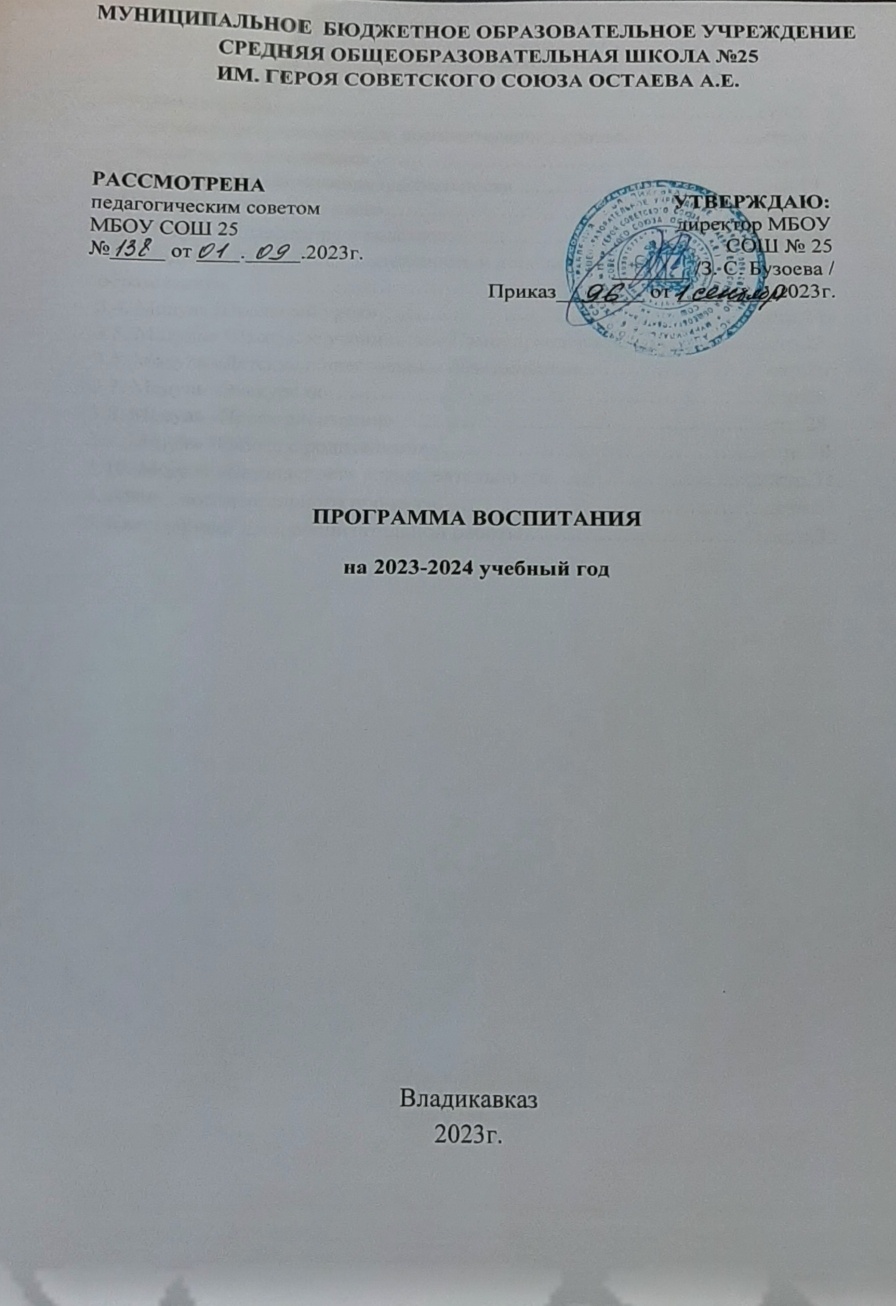 ОГЛАВЛЕНИЕПояснительная записка…………………………………………………….стр.31. Особенности организуемого  воспитательного процесса….………….стр.42. Цели и задачи воспитания …………………………………...………….стр.63. Виды, формы и содержание деятельности …………………………….стр.173.1. Модуль «Ключевые дела» …………………………..………………...стр.183.2. Модуль «Классное руководство»……………………………………..стр.203.3. Модуль « Внеурочная деятельность и дополнительногообразования»………………………………………………………………..стр.233.4. Модуль Школьный урок»…………………………………………......стр.243.5. Модуль« Школьное ученическое Самоуправление…………………стр.253.6. Модуль «Детские общественные объединения».…………….……...стр.263.7. Модуль «Экскурсии»………………………………………………….стр.283.8. Модуль «Профориентация»………………………………………......стр.283.9. Модуль «Работа с родителями» ……………………….……………..стр.303.10. Модуль «Безопасность жизнедеятельности……….…………..........стр.314. Анализ воспитательного процесса……………………………………...стр.335. Календарный план воспитательной работы……………………………стр.35ПОЯСНИТЕЛЬНАЯ ЗАПИСКАРабочая программа воспитания МБОУ СОШ№ 25 им. Героя Советского Союза Остаева А.Е.  (далее – Программа, Школа) разработана в соответствии с методическими рекомендациями «Примерная программа воспитания», утвержденной 02.06.2020 года на заседании Федерального учебно-методического объединения по общему образованию с Федеральными государственными образовательными стандартами (далее - ФГОС) общего образования, Приказом «О внесении изменений в некоторые федеральные государственные образовательные стандарты общего образования по вопросам воспитания обучающихся (Минпросвещения России, 2020, №172).Рабочая программа воспитания является обязательной частью Основной образовательной программы основного общего образования. Программа воспитания МБОУ СОШ №25 и направлена на решение проблем гармоничного вхождения обучающихся в социальный мир и налаживания ответственных взаимоотношений с окружающими их людьми. Воспитательная программа показывает, каким образом педагоги школы могут реализовать воспитательный потенциал их совместной с обучающимися деятельности и тем самым сделать свое учреждение воспитывающей организацией. В программе воспитания,  в соответствии с Федеральными государственными образовательными стандартами общего образования, находится личностное развитие обучающихся, формирование у них системных знаний о различных аспектах развития России и мира. Одним из результатов реализации программы станет приобщение обучающихся к российским традиционным духовным  ценностям, правилам 
и нормам поведения в российском обществе. Программа призвана обеспечить достижение обучающимися личностных результатов, указанных во ФГОС: - формирование у обучающихся основ российской идентичности;  - готовность обучающихся к саморазвитию; - мотивацию к познанию и обучению; -ценностные установки и социально-значимые качества личности;
 - активное участие в социально-значимой деятельности.  Данная программа выстраивает систему воспитательной работы в школе.ОСОБЕННОСТИ ОРГАНИЗУЕМОГО В ШКОЛЕ ВОСПИТАТЕЛЬНОГО ПРОЦЕССАМБОУ СОШ № 25 - это  школа, которая находится в одном из удаленных районов от центра города ( Промышленный район), в связи с этим вся воспитательная деятельность учреждения строится на сетевом  сотрудничестве с  культурно-образовательными, спортивными  организациями района и города. В школе функционируют «Школьное самоуправление», Интеграция основного и дополнительного образования, внеурочная деятельность,  сотрудничество с различными учреждениями и организациями, являющимися социальными партнёрами школы (сетевое взаимодействиеё), направлены на развитие творческих способностей обучающихся, их активной гражданской позиции, формирование навыков проектной и исследовательской деятельности, на успех каждого ребенка. Все направления воспитания и социализации важны, дополняют друг друга и обеспечивают развитие личности на основе отечественных духовных, нравственных и культурных традиций.Важнейшим звеном воспитательного процесса является и взаимодействие с родителями обучающихся, которые привлекаются к решению самых различных вопросов: совместное проведение праздников, акций, фестивалей, выставок, выполнение исследовательских работ, организации экскурсий, участие в спортивных состязаниях и др.Предпочтение отдаётся активным формам работы, в основе которых лежит деятельность, являющаяся не только процессом освоения определённой информации, но и средством формирования ценностных ориентиров в самых различных областях существования человека. Это коллективные творческие дела, творческие конкурсы, диспуты, психологические тренинги, акции  по сохранению окружающей среды, тематические  экскурсии, день самоуправления, фестиваль талантов, награждение  лучших учеников года – общешкольный праздник «Звёздный час!», предметные олимпиады, интеллектуальные игры, т.е. те формы, которые позволяют ребёнку проявить себя, приобрести социальный опыт и ощутить себя успешным в той или иной сфере деятельности.Процесс воспитания в МБОУ СОШ №25 основывается на следующих принципах взаимодействия педагогических работников и обучающихся:- неукоснительное соблюдение законности и прав семьи и обучающегося, соблюдения конфиденциальности информации об обучающемся и семье, приоритета безопасности обучающегося при нахождении в образовательной организации;- ориентир на создание в образовательной организации психологически комфортной среды для каждого обучающегося и взрослого, без которой невозможно конструктивное взаимодействие обучающихся и педагогических работников; - реализация процесса воспитания главным образом через создание в школе детско-взрослых общностей, которые бы объединяли обучающихся 
и педагогических работников яркими и содержательными событиями, общими позитивными эмоциями и доверительными отношениями друг к другу;- организация основных совместных дел обучающихся и педагогических работников как предмета совместной заботы и взрослых, и обучающихся;- системность, целесообразность и нешаблонность воспитания как условия его эффективности.Основными традициями воспитания в образовательной организации являются следующие: - стержнем годового цикла воспитательной работы школы являются ключевые общешкольные дела, через которые осуществляется интеграция воспитательных усилий педагогических работников;- важной чертой каждого ключевого дела и большинства, используемых для воспитания других совместных дел педагогических работников и обучающихся является коллективная разработка, коллективное планирование, коллективное проведение и коллективный анализ их результатов;- в школе создаются такие условия, при которых по мере взросления обучающегося увеличивается и его роль в совместных делах (от пассивного наблюдателя до организатора);- в проведении общешкольных мероприятий поощряется конструктивное межклассное и межвозрастное взаимодействие обучающихся, а также их социальная активность; - педагогические работники школы ориентированы на формирование коллективов в рамках школьных классов, кружков, студий, секций и иных детских объединений, на установление в них доброжелательных  взаимоотношений;- ключевой фигурой воспитания в школе является классный руководитель, реализующий по отношению к обучающимся защитную, личностно- развивающую, организационную, посредническую (в разрешении конфликтов) функции.2. ЦЕЛЬ И ЗАДАЧИ ВОСПИТАНИЯСовременный национальный воспитательный идеал – это высоконравственный, творческий, компетентный гражданин России, принимающий судьбу Отечества как свою личную, осознающий ответственность за настоящее и будущее своей страны, укорененный в духовных и культурных традициях многонационального народа Российской Федерации.Исходя из этого воспитательного идеала, а также основываясь на базовых для нашего общества ценностях (таких как семья, труд, отечество, малая родина, природа, мир, знания, культура, этнокультура, здоровье, человек), формулируется общая работа общеобразовательного учреждения.Цель воспитания в МБОУ СОШ №25 – личностное развитие  каждого обучающихся, проявляющееся:- в усвоении обучающимися знаний основных норм, которые общество выработало на основе социально значимых ценностей; 
         - в развитии их позитивного отношения к общественным ценностям;
         - в приобретении ими соответствующего этим ценностям опыта поведения, опыта применения сформированных знаний и отношений на практике (то есть в приобретении ими опыта осуществления социально значимых дел).Задачи на 2023-2024 учебный год:
1. Повысить эффективность воспитательной работы в школе через организацию информационно-методической и практической помощи классным руководителям в воспитательной работе с учащимися.
2.  Оказать методическую помощь классным руководителям в овладении новыми педагогическими технологиями воспитательного процесса.
3. Создать информационно-педагогический банк достижений учителей и учащихся.
4. Совершенствовать информационные технологии в воспитательной работе педагогов.
5. Формировать информационную культуру учащихся.
6. Способствовать становлению, развитию и совершенствованию интеллектуальных возможностей учащихся средствами воспитательной работы.
7. Создать учащимся условия для интеллектуального и творческого развития.
8. Выстроить  систему внеурочной деятельности согласно мониторингу интересов обучающихся.
9. Совершенствовать внеурочную воспитательную деятельность через систему дополнительного образования в соответствии ФГОС:
- способствовать сплочению классных коллективов через повышение мотивации обучающихся к совместному участию в общешкольных внеклассных мероприятиях;
- повышать уровень мотивации обучающихся к познавательной деятельности через экскурсионные программы, проектную деятельность, конкурсы, тематические классные часы, общешкольные мероприятия, занятия в кружках и секциях;
 - создавать условия для самореализации, самообразования профориентации обучающихся через участие в конкурсах WorldSkills и Абилимпикс (для детей ОВЗ);
 - продолжить участие детских школьных объединений (РДШ, Юнармия, ЮИД, ДЮП, волонтеры Победы, военно-патриотическое движение «Звездочка», экологическое движение «Цъæйдон», Юные миротворцы) в социально значимых мероприятиях.10. Проводить работу по профилактике правонарушений, терроризма, экстремизма, булинга совместно с ПДН, КДН, ЦСМ (центр социализации молодежи), центром «Здоровья», центром «Доверия», ГДН Владикавказского МО, МВД России на транспорте, опекой, ГБУЗ «Республиканский наркологический диспансер», РКК (Российский Красный Крест).11. Расширить формы взаимодействия с родителями:
- продолжить просветительскую работу по направлениям: педагогика воспитания и сотрудничество «Школа-семья»;
 - продолжить работу Управляющего совета школы;
- разработать систему взаимодействия классных родительских активов с  Управляющим советом, школьным самоуправлением  и педагогическим коллективом.Данная цель ориентирует педагогических работников не на обеспечение соответствия личности обучающегося единому уровню воспитанности, а на обеспечение позитивной динамики развития его личности. В связи с этим важно сочетание усилий педагогического работника по развитию личности обучающегося и усилий самого обучающегося по своему саморазвитию. Их сотрудничество, партнерские отношения являются важным фактором успеха в достижении цели. Целевые ориентиры результатов воспитания.Результаты достижения цели и решения задач воспитания представляются в форме целевых ориентиров ожидаемых результатов воспитания по основным направлениям воспитания в соответствии с ФГОС на уровнях начального общего, основного общего, среднего общего образования.Целевые ориентиры результатов воспитания на уровне начального общего образования.Целевые ориентиры результатов воспитания на уровне основного общего образования.Целевые	ориентиры	результатов	воспитания на	уровне	среднего общего образования.3. ВИДЫ, ФОРМЫ И СОДЕРЖАНИЕ ДЕЯТЕЛЬНОСТИПрактическая реализация цели и задач воспитания осуществляется в рамках следующих направлений воспитательной работы школы. Каждое из них представлено в соответствующем модуле.3.1. Модуль «Ключевые творческие дела»Ключевые дела – это главные традиционные общешкольные дела, в которых принимает участие большая часть обучающихся и которые обязательно планируются, готовятся, проводятся и анализируются совместно педагогическими работниками и обучающимися. Это не набор календарных праздников, отмечаемых в школе, а комплекс коллективных творческих дел, интересных и значимых для обучающихся, объединяющих их вместе с педагогическими работниками в единый коллектив. Ключевые дела обеспечивают включенность в них большого числа обучающихся и взрослых, способствуют интенсификации их общения, ставят  их в ответственную позицию к происходящему в школе. Для этого в школе используются следующие формы работы.На внешкольном уровне:- социальные проекты – ежегодные совместно разрабатываемые и реализуемые обучающимися и педагогическими работниками комплексы дел взаимодействие с дошкольными учреждениями, учреждениями дополнительного образования;- патриотическая акция «Бессмертный полк» - участие в городском торжественном шествии, выставка и рассказы о  героях;- акция «Подарок солдату»;-открытые дискуссионные площадки –  на которые приглашаются, деятели науки и культуры, ветераны, представители власти, общественности и в рамках которых обсуждаются насущные поведенческие, нравственные, социальные, проблемы, касающиеся жизни школы, города, страны. -  проект «Встречи с интересными людьми»; - единый День профилактики правонарушений в школе  встречи родителей и обучающихся с представителями  ПДН;- проводимые для жителей микрорайона и организуемые совместно с родителями учащихся спортивные, творческие состязания, праздники и др., которые открывают возможности для творческой самореализации школьников и включают их в деятельную заботу об окружающих;- участие во всероссийских акциях волонтёрского отряда «РДШ» и «Юнармии».На школьном уровне:- общешкольные праздники – ежегодно проводимые творческие (театрализованные, музыкальные, литературные, спортивные и т.п.) дела и мероприятия, связанные со значимыми для обучающихся и педагогических работников знаменательными датами, как на уровне  школы, так и на уровне города, республики, России  в которых участвуют все классы школы. Это праздник «День учителя»,  «День матери»,  «Рождественский фестиваль», Фестиваль военной песни, литературные композиции «День защитника Отечества», «Международный женский день 8 Марта» - праздничный концерт для мам и учителей, торжественное мероприятие «Салют, Победа!»;- торжественные ритуалы, посвящения, связанные с переходом обучающихся на следующую ступень образования, символизирующие приобретение ими новых социальных статусов в школе и развивающие школьную идентичность обучающихся. Это «Поднятие флага Российской Федерации», «Посвящение в пятиклассники», «Посвящение в первоклассники»,  проект «Выборы президента ученического самоуправления»;          - церемонии награждения  на итоговых линейках обучающихся и педагогических работников за активное участие в жизни школы, защиту чести школы в конкурсах, соревнованиях, олимпиадах, значительный вклад в развитие школы;         - благодарственные письма родителям, активным участникам  и помощникам в организации учебно-воспитательного процесса»;- социальные проекты в школе, совместно разрабатываемые и реализуемые обучающимися и педагогами, в том числе с участием организаций, комплексы дел благотворительной, экологической, гражданско-патриотической, трудовой и др. направленностей;- вовлечение по возможности каждого обучающегося в школьные дела в разных ролях: сценаристов, постановщиков, исполнителей, ведущих, декораторов, ответственных за костюмы и оборудование, за приглашение и встречу гостей и тд, помощь обучающимся в освоении навыков подготовки, проведения, анализа общешкольных дел;- наблюдение за поведением обучающихся в ситуациях подготовки, проведения, анализа основных школьных дел, мероприятий, их отношениями с обучающимися разных возрастов, с педагогами и другими взрослыми.
Эти мероприятия  способствует поощрению социальной активности обучающихся, развитию позитивных межличностных отношений между педагогами и воспитанниками, формированию чувства доверия и уважения друг к другу.На уровне классов:- выбор и делегирование представителей классов в общешкольные советы дел, ответственных за подготовку общешкольных ключевых дел; - участие школьных классов в реализации общешкольных ключевых дел; - проведение в рамках класса итогового анализа обучающимися общешкольных ключевых дел, участие представителей классов в итоговом анализе проведенных дел на уровне общешкольных советов дела;- участие в организации и проведении мероприятий и дел, направленных на сплочение классов, на реализацию плана деятельности выборного органа ученического самоуправления класса.На уровне обучающихся:- вовлечение,  по возможности, каждого обучающегося в ключевые дела школы в одной из возможных для них ролей: активный участник, инициатор, организатор, лидер;- индивидуальная помощь обучающимся (при необходимости) в освоении навыков подготовки, проведения и анализа ключевых дел;- наблюдение за поведением обучающегося в ситуациях подготовки, проведения и анализа  дел, за его отношениями со сверстниками, старшими и младшими обучающимися, с педагогическими работниками и другими взрослыми;- при необходимости коррекция поведения обучающегося через частные беседы с ним, через включение его в совместную работу с другими обучающимися, которые могли бы стать хорошим примером для обучающегося, через предложение взять  на себя роль ответственного за тот или иной фрагмент общей работы. 3.2. Модуль «Классное руководство»Осуществляя работу с классом, классный руководитель  организует: - работу с классом и   индивидуальную с обучающимися вверенного ему класса; - работу с учителями-предметниками в данном классе; - работу с родителями обучающихся или их законными представителями.Работа с классным коллективом:- инициирование и поддержка участия класса в общешкольных  делах, оказание необходимой помощи обучающимся в их подготовке, проведении и анализе;- педагогическое сопровождение ученического самоуправления класса, детской социальной активности, в том числе и РДШ;- организация интересных и полезных для личностного развития обучающегося, совместных дел с обучающимися вверенного ему класса (познавательной,  гражданско-патриотической, профилактической, правовой, трудовой, спортивно-оздоровительной, духовно-нравственной, творческой, профориентационной направленностей), позволяющих: с одной стороны, вовлечь в них обучающихся с самыми разными потребностями и тем самым дать им возможность самореализоваться в них, а с другой, установить и упрочить доверительные отношения с обучающимися класса, стать для них значимым взрослым, задающим образцы поведения в обществе;- проведение классных часов как часов плодотворного и доверительного общения педагогического работника и обучающихся, основанных на принципах уважительного отношения к личности обучающегося, поддержки активной позиции каждого обучающегося в беседе, предоставления обучающимся возможности обсуждения и принятия решений по обсуждаемой проблеме, создания благоприятной среды для общения;- сплочение коллектива класса через: игры и тренинги на сплочение их в одну команду; - однодневные походы и экскурсии, организуемые классными руководителями и родителями; - празднования в классе дней рождения обучающихся, включающие в себя подготовленные ученическими группами поздравления, сюрпризы, творческие подарки и презентации; - внутриклассные «огоньки» и вечера, дающие каждому обучающемуся возможность рефлексии собственного участия в жизни класса. - выработка совместно с учащимся  традиций класса, помогающих обучающимся  освоить нормы и правила общения, которым они должны следовать в школе. Индивидуальная работа с обучающимися:- изучение особенностей личностного развития обучающихся класса через наблюдение за поведением обучающихся в их повседневной жизни, в специально создаваемых педагогических ситуациях, в играх, погружающих обучающегося в мир человеческих отношений, в организуемых педагогическим работником беседах по тем или иным нравственным проблемам; результаты наблюдения сверяются с результатами бесед классного руководителя с родителями обучающихся, учителями-предметниками, а также (при необходимости) – со школьным психологом; ведение мониторинга личностного развития обучающегося;- поддержка обучающегося в решении важных для него жизненных проблем (налаживание взаимоотношений с одноклассниками или педагогическими работниками, выбор профессии, организации высшего образования и дальнейшего трудоустройства, успеваемость и т.п.), когда каждая проблема трансформируется классным руководителем в задачу для обучающегося, которую они совместно стараются решить;- индивидуальная работа с обучающимися класса, направленная на заполнение ими личных портфолио, в которых обучающиеся не просто фиксируют свои учебные, творческие, спортивные, личностные достижения, но и в ходе индивидуальных неформальных бесед с классным руководителем в начале каждого года планируют их, а в конце года – вместе анализируют свои успехи и неудачи;- коррекция поведения обучающегося через частные беседы с ним, его родителями или законными представителями, с другими обучающимися класса; через включение в проводимые школьным психологом тренинги общения; через предложение взять на себя ответственность за то или иное поручение в классе.Работа с учителями-предметниками в классе:- регулярные консультации классного руководителя с учителями-предметниками, направленные на формирование единства мнений и требований педагогических работников по ключевым вопросам воспитания, 
на предупреждение и разрешение конфликтов между учителями-предметниками и  обучающимися;- проведение мини-педсоветов, направленных на решение конкретных проблем класса и интеграцию воспитательных влияний на обучающихся;- привлечение учителей-предметников к участию во внутриклассных делах, дающих педагогическим работникам возможность лучше узнавать и понимать своих обучающихся, увидев их в иной, отличной от учебной, обстановке;- привлечение учителей-предметников к участию в родительских собраниях класса для объединения усилий в деле обучения и воспитания обучающихся.
Работа с обучающимися,  испытывающими трудности в обучении по отдельным предметами направлена на контроль за успеваемостью учащихся класса и взаимодействие с педагогом-психологом, социальным педагогом.Работа с родителями (законными представителями)обучающихся:- регулярное информирование родителей о школьных успехах и проблемах их детей, о жизни класса в целом;- помощь родителям обучающихся или их законным представителям в регулировании отношений между ними, администрацией школы и учителями-предметниками; - организация родительских собраний, происходящих в режиме обсуждения наиболее острых проблем обучения и воспитания обучающихся;- создание и организация работы родительских комитетов классов, участвующих в управлении образовательной организацией и решении вопросов воспитания и обучения их обучающихся;- привлечение членов семей обучающихся к организации и проведению дел класса;- организация на базе класса семейных праздников, конкурсов, соревнований, направленных на сплочение семьи и школы.Работа с обучающимися, состоящими на различных видах учёта, в «группе риска»,  оказавшихся в трудной жизненной ситуации.                                  Работа направлена на контроль за досугом, посещением учебных занятий и качества обучения обучающихся. Формы и виды работы: - вовлечение детей в кружковую работу, спортивные секции;- наделение общественными поручениями в классе;- делегирование отдельных поручений;- составление плана индивидуальной работы, ежедневный контроль, посещение  на дому; - совместная деятельность с педагогом-психологом, социальным педагогом;- беседы с родителями.Модуль 3.3. «Внеурочная  деятельность и дополнительное образование»Воспитание на занятиях школьных курсов внеурочной деятельности  и объединений дополнительного образования осуществляется преимущественно через: - вовлечение обучающихся в интересную и полезную для них деятельность, которая предоставит им возможность самореализоваться в ней, приобрести социально значимые знания, развить в себе важные для своего личностного развития;- формирование в кружках, секциях, клубах, студиях и т.п. детско-взрослых общностей, которые могли бы объединять обучающихся и педагогических работников общими позитивными эмоциями и доверительными отношениями друг к другу;- создание в детских объединениях традиций, задающих их членам определенные социально значимые формы поведения;- поддержку в детских объединениях обучающихся с ярко выраженной лидерской позицией и установкой на сохранение и поддержание накопленных социально значимых традиций; - поощрение педагогическими работниками детских инициатив и детского самоуправления. Реализация воспитательного потенциала курсов внеурочной деятельности происходит в рамках следующих выбранных обучающимися ее видов.Познавательная деятельность - внеурочная деятельность, направленная на передачу обучающимся  социально значимых знаний, развивающих их любознательность, позволяющие привлечь их внимание 
к экономическим, политическим, экологическим, гуманитарным проблемам нашего общества, формирующая их гуманистическое мировоззрение и научную картину мира. Гражданско-патриотическая деятельность – внеурочная деятельность, направленная на воспитание у обучающихся чувства патриотизма, развитие и углубление знаний об истории и культуре России и культуре республике, становление многосторонне развитого гражданина России в культурном, нравственном и физическом отношениях;Художественное творчество -  внеурочная деятельность, создающая благоприятные условия для  самореализации обучающихся, направленная на раскрытие их творческих способностей, формирование чувства вкуса и умения ценить прекрасное, на воспитание ценностного отношения обучающихся к культуре и их общее духовно-нравственное развитие представлены объединениями дополнительного образования.Проблемно-ценностное общение - внеурочная деятельность, направленная на развитие коммуникативных компетенций обучающихся, воспитание у них культуры общения, развитие умений слушать и слышать других, уважать чужое мнение и отстаивать свое собственное, терпимо относиться к разнообразию взглядов людей представлены объединениями дополнительного образования.Туристско-краеведческая деятельность - внеурочная деятельность, направленная на воспитание у обучающихся любви к своему краю, его истории, культуре, природе, на развитие самостоятельности и ответственности обучающихся,  представлены объединениями ДО.Спортивно-оздоровительная деятельность -  внеурочная деятельность, направленная  на физическое развитие обучающихся, развитие их ценностного отношения к своему здоровью, побуждение к здоровому образу жизни, воспитание силы воли, ответственности, формирование установок на защиту слабых представлены объединением доп. образования «Спортивное воспитание».Трудовая деятельность - внеурочная деятельность, направленная  на развитие творческих способностей обучающихся, воспитание у них трудолюбия и уважительного отношения к физическому трудуИгровая деятельность -  внеурочная деятельность, направленная на раскрытие творческого, умственного и физического потенциала обучающихся, развитие у них навыков конструктивного общения, умений работать в команде, представлены «Программирование», «Шахматы»,»Робототехника».3.4. Модуль «Школьный урок»Реализация педагогическими работниками воспитательного потенциала урока предполагает следующее: - установление доверительных отношений между педагогическим работниками и  обучающимися, способствующих позитивному восприятию обучающимися требований и просьб педагогического работника, привлечению их внимания к обсуждаемой на уроке информации, активизации их познавательной деятельности;- побуждение обучающихся соблюдать на уроке общепринятые нормы поведения, правила общения со старшими (педагогическими работниками) и сверстниками (обучающимися), принципы учебной дисциплины и самоорганизации; - привлечение внимания обучающихся к ценностному аспекту изучаемых на уроках явлений, организация их работы с получаемой на уроке социально значимой информацией – инициирование ее обсуждения, высказывания обучающимися своего мнения по ее поводу, выработки своего к ней отношения; - использование воспитательных возможностей содержания учебного предмета через демонстрацию обучающимся примеров ответственного, гражданского поведения, проявления человеколюбия и добросердечности, через подбор соответствующих текстов для чтения, задач для решения, проблемных ситуаций для обсуждения в классе;- применение на уроке интерактивных форм работы с обучающимися: интеллектуальных игр, стимулирующих познавательную мотивацию обучающихся;  - дискуссий, которые дают обучающимся возможность приобрести опыт ведения конструктивного диалога; групповой работы или работы в парах, которые учат обучающихся командной работе и взаимодействию с другими обучающимися;  - включение в урок игровых моментов, которые помогают поддержать мотивацию обучающихся к получению знаний, налаживанию позитивных межличностных отношений в классе, помогают установлению доброжелательной атмосферы во время урока; - организация шефства мотивированных и эрудированных обучающихся над их неуспевающими одноклассниками, дающего обучающимся социально значимый опыт сотрудничества и взаимной помощи;-инициирование и поддержка исследовательской деятельности обучающихся в рамках реализации ими индивидуальных и групповых исследовательских проектов, что даст обучающимся возможность приобрести навык самостоятельного решения теоретической проблемы, навык генерирования и оформления собственных идей, навык уважительного отношения к чужим идеям, оформленным в работах других исследователей, навык публичного выступления перед аудиторией, аргументирования и отстаивания своей точки зрения.3.5. Модуль «Ученическое самоуправление»Поддержка детского самоуправления в школе помогает педагогическим работникам воспитывать в обучающихся инициативность, самостоятельность, ответственность, трудолюбие, чувство собственного достоинства, а обучающимся – предоставляет широкие возможности для самовыражения и самореализации. Это то, что готовит их к взрослой жизни. Поскольку обучающимся младших и подростковых классов не всегда удается самостоятельно организовать свою деятельность, детское самоуправление иногда и на время может трансформироваться (посредством введения функции педагога-куратора) в детско-взрослое самоуправление. На уровне школы:- через деятельность выборного Совета обучающихся, создаваемого для учета мнения обучающихся по вопросам управления образовательной организацией и принятия административных решений, затрагивающих их права и законные интересы и для облегчения распространения значимой для обучающихся информации и получения обратной связи от классных коллективов;- через работу постоянно действующего школьного актива, инициирующего и организующего проведение личностно значимых для обучающихся событий (соревнований, конкурсов, мероприятий и т.п.). Это ежегодные выборы президента школы и его команды, в котором участвую обучающиеся 5-11 классов и педагоги школы. Команды формируются с начала года, выбирают своего лидера, пишут программу мероприятий, реализуют их, проводят агитационные мероприятия в классах, публичные дебаты. Президента выбирают путём тайного голосования и подсчёта голосов. На инаугурации, в присутствии общественности,  действующий президент передаёт свои полномочия вновь избранному президенту;- через деятельность творческих советов дела, отвечающих за проведение  конкретных мероприятий, праздников, вечеров, акций и т.п.;Это комитеты: учебный, спортивный, организации общешкольных концертов и праздников, волонтёрский,  связь с общественностью.- через деятельность созданной из наиболее авторитетных старшеклассников и курируемой школьным психологом группы по урегулированию конфликтных ситуаций в школе, это комитет школьной медиации.         На уровне классов:- через деятельность выборных по инициативе и предложениям обучающихся класса лидеров  -  старост и представителей Совета школьного самоуправления, представляющих интересы класса в общешкольных делах и призванных координировать его работу с работой общешкольных органов самоуправления и классных руководителей;- через деятельность выборных органов самоуправления, отвечающих за различные направления работы класса: комитет спортивных дел, комитет творческих дел, комитет  работы с обучающимися младших классов, комитет по связям с общественностью, комитет по разрешению конфликтов (школьная медиация).На индивидуальном уровне:- через вовлечение обучающихся в планирование, организацию, проведение и анализ общешкольных и внутриклассных дел – выявление лидеров;- через реализацию обучающимися, взявшими на себя соответствующую роль, функций по контролю за порядком и чистотой в классе, уходом за классным помещением, комнатными растениями  - поручения в классе.3.6. Модуль «Детские общественные объединения»Действующее на базе школы детское общественное объединение – это добровольное, самоуправляемое, некоммерческое формирование, созданное по инициативе обучающихся и взрослых, объединившихся на основе общности интересов для реализации общих целей, указанных в уставе общественного объединения. Его правовой основой является Федеральный закон от 19 мая 1995 г. № 82-ФЗ «Об общественных объединениях» (ст. 5). К таким объединениям относятся отряд «Юнармия», «Юные инспектора дорожного движения», «Юные помощники пожарных», экологическое движение «Ц», военно-патриотическое движение «Звездочка», «волонтеры Победы», «Юные миротворцы» и волонтёрский  отряд «РДШ».  Воспитание в детском общественном объединении осуществляется через: - утверждение и последовательную реализацию в детском общественном объединении демократических процедур (выборы командиров  объединения;- совместное планирование и выбор мероприятий), дающих обучающемуся возможность получить социально значимый опыт гражданского поведения;- организацию общественно полезных дел, дающих обучающимся возможность получить важный для их личностного развития опыт деятельности, направленной на помощь другим людям, своей школе, обществу в целом; - развить в себе такие качества как забота, уважение, умение сопереживать, умение общаться, слушать и слышать других.  Такими делами  являются:-  посильная помощь  оказываемая обучающимися пожилым людям;  - совместная акции с учреждениями социальной сферы (проведение культурно-просветительских и развлекательных мероприятий, подарков);-  участие обучающихся в работе на прилегающей к школе территории (уход за деревьями и кустарниками, благоустройство клумб в летний период);- мероприятия в начальной школе, реализующие идею популяризации деятельности детского общественного объединения, привлечения в него новых участников (проводятся в форме игр, квестов, театрализаций и т.п.) -  организует актив самоуправления, это объединяет обучающихся младшего, среднего и старшего звена, создает атмосферу содружества и общих интересов;- поддержка и развитие в детском объединении его традиций и ритуалов, формирующих у обучающегося чувство общности с другими его членами, чувство причастности к тому, что происходит в объединении (реализуется посредством введения особой символики детского объединения, проведения ежегодной церемонии посвящения в члены детского объединения, создания и поддержки интернет-странички детского объединения в социальных сетях).                      Традиционные ежегодные мероприятия в школе- выборы президента ученического самоуправления, которые включают в себя: формирование команд кандидатов, агитация за свою команду и кандидата, мероприятия в классах, публичные дебаты, голосование в день выборов, присяга и  инаугурация президента. Модуль 3.7. «Экскурсии»Экскурсии помогают обучающимся расширить свой кругозор, получить новые знания об окружающей его социальной, культурной, природной среде, научиться уважительно и бережно относиться к ней, приобрести важный опыт социально одобряемого поведения в различных внешкольных ситуациях.Эти воспитательные возможности реализуются в рамках следующих видов и форм деятельности:-регулярные  прогулки, экскурсии или походы выходного дня, организуемые в классах их классными руководителями и родителями обучающихся: в городские музеи,  в Кванториум, по Местам  боевой славы, на предприятие в рамках профориентации, на природу;-литературные, исторические экскурсии, организуемые  классными руководителями  и родителями обучающихся по города, республике  для углубленного изучения биографий проживавших здесь российских поэтов и писателей, произошедших здесь исторических событий, это экскурсии в дом-музей  К. Л. Хетагурова, краеведческий музей и музей древностей Алании, Эльхотовские ворота, Аллею Славы и т.д.;-походы, организуемые совместно с организациями, реализующими дополнительные общеразвивающие программы и осуществляемые с обязательным привлечением обучающихся к коллективному планированию (разработка маршрута, расчет времени), коллективной организации, коллективному проведению (распределение среди обучающихся основных видов работ и соответствующих им ответственных должностей), коллективному анализу туристского путешествия;-летний лагерь, ориентированный на организацию активного отдыха обучающихся, (программа лагеря может включать мини-походы, марш-броски, квесты, игры, соревнования, конкурсы).3.8. Модуль «Профориентация»Цели: оказание профориентационной поддержки обучающимся в процессе выбора профиля обучения и сферы будущей профессиональной деятельности; выработка у школьников сознательного отношения к труду, профессиональное самоопределение в условиях свободы выбора сферы деятельности в соответствии со своими возможностями, способностями и с учетом требований рынка труда.Профессиональная ориентация в школе  включает в себя:Профессиональное просвещение — ознакомление обучающихся с современными видами трудовой деятельности, социально-экономическими и психофизиологическими особенностями различных профессий, потребностями в квалифицированных кадрах в РСО-Аания, г. Владикавказ, требованиями, предъявляемыми профессиями к человеку, возможностями профессионально-квалификационного роста и самосовершенствования в процессе трудовой деятельности. Профессиональное просвещение формирует у школьников мотивированные профессиональные намерения, в основе которых лежит осознание ими социально-экономических потребностей и своих психофизиологических возможностей.Профессиональное консультирование — оказание помощи учащимся в профессиональном самоопределении и предоставление рекомендаций учащимся о возможных направлениях профессиональной деятельности, наиболее соответствующих его психологическим, психофизиологическим, физиологическим особенностям.Психологическую поддержку — методы, способствующие снижению психологической напряженности, формированию позитивного настроя и уверенности в будущем.Организацию профессиональных проб обучающихся.Профессиональная подготовка. Задача совместной деятельности педагогического работника, педагога-психолога, родителей(законных представителей) и обучающегося – подготовить обучающегося к осознанному выбору своей будущей профессиональной деятельности. Создавая профориентационно значимые проблемные ситуации, формирующие готовность обучающегося к выбору Эта работа осуществляется через:- предмет «Технология»;- циклы классных профориентационных часов, психологических тренингов и исследований, направленных на подготовку обучающегося к осознанному планированию и реализации своего профессионального будущего с приглашением специалистов; представителей ВУЗов,СПО,ПУ;- профориентационные игры:  деловые и ролевые игры, квесты, решение кейсов (ситуаций, в которых необходимо принять решение, занять определенную позицию), расширяющие знания обучающихся о типах профессий, о способах выбора профессий, о достоинствах и недостатках той или иной интересной обучающимся профессиональной деятельности;-экскурсии (очные и онлайн) на предприятия города, дающие обучающимся начальные представления о существующих профессиях и условиях работы людей, представляющих эти профессии;- посещение профориентационных выставок, ярмарок профессий, тематических профориентационных парков, дней открытых дверей в профессиональные образовательные организации и организации высшего образования;- совместное с классными руководителями и родителями изучение интернет ресурсов, посвященных выбору профессий;  - индивидуальные консультации психолога для обучающихся и их родителей (законных представителей) по вопросам склонностей, способностей, дарований и иных индивидуальных особенностей обучающихся, которые могут иметь значение в процессе выбора ими профессии;- во Всероссийских проектах: «Билет в будущее»,  онлайн-уроках    «ПроеКТОриЯ».3.9. Модуль «Работа с родителями»Работа с родителями или законными представителями обучающихся школы осуществляется для более эффективного достижения цели воспитания, которое обеспечивается согласованием позиций семьи и школы в данном вопросе. Работа с родителями (законными представителями) обучающихся осуществляется в рамках следующих видов и форм деятельности.На групповом уровне: -  общешкольный родительский Совет, участвующие в управлении образовательной организацией и решении вопросов воспитания и социализации их обучающихся. Совет родителей собирается 2 раза в год в присутствии администрации,  обсуждает вопросы организации работы школы, организацию питания, общешкольные мероприятия, просвещения родителей по вопросам воспитания детей;- родительские собрания, на которых обсуждаются вопросы возрастных особенностей обучающихся, формы и способы доверительного взаимодействия родителей с обучающимися, проводятся мастер-классы, семинары, круглые столы с приглашением специалистов;- родительские дни, во время которых родители могут посещать школьные уроки и внеурочные занятия для получения представления о ходе учебно-воспитательного процесса в школе;- общешкольные родительские собрания, происходящие в режиме обсуждения наиболее острых проблем обучения и воспитания обучающихся.На индивидуальном уровне:- работа специалистов по запросу родителей для решения острых конфликтных ситуаций;- помощь со стороны родителей в подготовке и проведении общешкольных и внутриклассных мероприятий воспитательной направленности;- индивидуальное консультирование c целью координации воспитательных усилий педагогических работников и родителей.  3.10 Модуль «Безопасность жизнедеятельности (пожарная безопасность, дорожная безопасность, информационная безопасность, профилактика экстремизма и терроризма, профилактика правонарушений и преступлений  среди несовершеннолетних)»Модуль  реализуется через систему общешкольных мероприятий, классных часов, индивидуальные беседы, круглые столы, встречи с интересными людьми, родителями-специалистами, отработку действий в ЧС начиная с 1 класса. Для этого в школе используются следующие формы работы: − единые дни профилактики, Единые классные часы, «Уроки доброты», классные часы, интерактивные, ролевые игры, тренинговые занятия для формирования законопослушного поведения, практические занятия по выработке умений сказать «нет!»;− интерактивные беседы для формирования у обучающихся культуры общения (коммуникативные умения), формирование умение высказывать свое мнение, отстаивать его, а также признавать свою неправоту в случае ошибки; толерантного отношения друг к другу, умения дружить, ценить дружбу;- своевременное информирование участников образовательных отношений через стенды, сайт, дневник.ру и чаты;− реализация программ дополнительного образования, направленных на формирование ценностного отношения к своему здоровью, расширение представления учащихся о здоровом образе жизни формировать потребность в соблюдении правил здорового образа жизни;- реализация модульной образовательной программы «Разговор о правильном питании».На индивидуальном уровне: − консультации, тренинги, беседы, диагностику;− выявление факторов, оказывающих отрицательное воздействие на развитие личности и способствующие совершению им правонарушений;− помощь в личностном росте, помощь в формировании адекватной самооценки, развитие познавательной и нравственно-эстетической и патриотической культуры, в формировании навыков самопознания, развитии коммуникативных и поведенческих навыков, навыков саморегуляции и др.;− социально-психологическое тестирование с целью раннего выявления проблем;− ежемесячный мониторинг социальных сетей с целью раннего выявления активности обучающихся в опасных группах;− оказание помощи в профессиональном самоопределении. Формирование опыта безопасного поведения — важнейшая сторона воспитания ребенка. Сегодня слабая подготовка младших школьников в вопросах безопасного поведения в различных опасных и чрезвычайных ситуациях, несоблюдение ими правил дорожного движения и пожарной безопасности, пренебрежение правилами личной гигиены и нормами здорового образа жизни в большинстве случаев являются причиной несчастных случаев и гибели детей. Процесс формирования опыта безопасного поведения у младших школьников является важным этапом в развитии ребенка. Осуществление же данного процесса воспитания будет более продуктивным при включении учеников младшего звена в разнообразные формы внеклассной и учебной деятельности.4. АНАЛИЗ ВОСПИТАТЕЛЬНОГО ПРОЦЕССААнализ организации воспитательной  работы по следующим направлениям:- реализация внеурочной деятельности;- реализация воспитательной работы классных руководителей;- реализация дополнительных программ;- удовлетворенность качеством реализации воспитательной работы.Проводится с заполнением сводных таблиц выполненной работы и анализа ее качества, анкетирование. Результаты воспитания, социализации и саморазвития гимназистов. Критерием, на основе которого осуществляется данный анализ, является динамика личностного развития обучающихся каждого класса, их достижения в конкурсах и мероприятиях, удовлетворенность участников образовательных отношений качеством результатов воспитательной работы. Осуществляется анализ классными руководителями совместно с заместителем директора по воспитательной работе с последующим обсуждением его результатов на заседании методического объединения классных руководителей или педагогическом совете школы.Способом получения информации о результатах воспитания, социализации и саморазвития школьников является педагогическое наблюдение, диагностика. Диагностический инструментарий: «Методика диагностики нравственной воспитанности», «Методика диагностики личностного роста школьников», «Методика диагностики нравственной мотивации», «Методика диагностики нравственной самооценки»Внимание педагогов сосредотачивается на следующих вопросах: какие прежде существовавшие проблемы личностного развития обучающихся удалось решить за минувший учебный год; какие проблемы решить не удалось и почему; какие новые проблемы появились, над чем далее предстоит работать педагогическому коллективу.Диагностика «Творческие достижения школы».  Классные руководители проводят  учет результативности участия детей в творческих конкурсах и мероприятиях, благотворительных акциях, социальных проектах, социально значимой деятельности. В качестве инструмента оценки  -  таблица достижений.  Она позволит систематизировать сведения, для их анализа. В таблицу педагоги внесут результаты участия детей в мероприятиях различного уровня.Заполненные таблицы по всем классам и формируются  сводную по школе. Это дает возможность анализировать результативность участия школьников в различных конкурсах по всем направлениям воспитательной деятельности. Состояние организуемой в школе совместной деятельности детей и взрослых. Удовлетворенность качеством результатов воспитательной работы. Критерием, на основе которого осуществляется данный анализ, является наличие в школе интересной, событийно насыщенной и личностно-развивающей совместной деятельности детей и взрослых. Осуществляется анализ заместителем директора по воспитательной работе, классными руководителями, Советом старшеклассников и родителями, хорошо знакомыми с деятельностью школы. Способами получения информации о состоянии организуемой в школе совместной деятельности детей и взрослых могут быть беседы с обучающимися и их родителями, педагогами, лидерами ученического самоуправления, при необходимости – их анкетирование. Чтобы выявить, удовлетворены ли родители и обучающиеся качеством образовательных услуг, чаще всего используют анкетирование. Часть вопросов такого анкетирования затрагивает и организацию воспитательной деятельности. Пусть оценят три показателя: качество организации внеурочной деятельности; качество воспитательной деятельности классного руководителя; качество дополнительного образования.  Анализ ответов позволит вам оценить степень удовлетворенности результатами воспитательной работы.  Полученные результаты обсуждаются на заседании методического объединения классных руководителей или педагогическом совете школы.Внимание при этом сосредотачивается на вопросах, связанных с - качеством проводимых общешкольных ключевых дел;- качеством совместной деятельности классных руководителей и их классов;- качеством организуемой в школе внеурочной деятельности;- качеством реализации личностно-развивающего потенциала уроков;- качеством существующего в школе ученического самоуправления;- качеством функционирующих на базе школы детских общественных объединений;- качеством проводимых в школе экскурсий, походов; - качеством профориентационной работы школы;- качеством работы школьных  медиа;- качеством организации предметно-эстетической среды школы;- качеством взаимодействия школы и семей обучающихся.Итогом самоанализа организуемой в школе воспитательной работы является перечень выявленных проблем, над которыми предстоит работать педагогическому коллективу, и проект направленных на это управленческих решений.Ожидаемые конечные результаты1. Совершенствование статуса конкурентноспособного образовательного учреждения, обеспечивающего становление личности выпускника, способной при любых неблагоприятных условиях сохранять уважение друг к другу, взаимопонимание, стремление к взаимодействию в традициях русской православной культуры через расширение содержания, форм организации воспитательной системы школы посредством интеграции с социальными партнерами, системой дополнительного образования.2. Введение в практику новых форм и методов духовно-нравственного воспитания.3. Совершенствование системы социально–педагогической поддержки, обеспечивающей снижение факторов «риска» и асоциального поведения через внедрение современных воспитательных технологий, применение эффективных механизмов социализации, формирования здорового образа жизни на основе духовно-нравственных принципов воспитания.4. Создание в школе единого воспитательного пространства, главной ценностью которого является личность ребенка, приобщение его к истинным ценностям, формирование нового знания, ориентированного на умение при любых неблагоприятных условиях сохранять уважение друг к другу, взаимопонимание, стремление к взаимодействию в традициях культуры.РАЗДЕЛ 5. КАЛЕНДАРНЫЙ ПЛАН ВОСПИТАТЕЛЬНОЙ РАБОТЫКАЛЕНДАРНЫЙ ПЛАН ВОСПИТАТЕЛЬНОЙ РАБОТЫна период 01.09.2023-30.05.2024г.Владикавказ2023г.График мероприятий и единых классных часов за 2023/2024 учебный год(Уровень начального общего образования)Дополнительное образованиеВнеурочная деятельностьЭкскурсии, походыРабота с родителямиКлассное руководство 
Школьный урокГрафик мероприятий и единых классных часов за 2023/2024 учебный год(Уровень основного общего образования)Дополнительное образованиеВнеурочная деятельностьСамоуправлениеЭкскурсииРабота с родителямиКлассное руководствоШкольный урокГрафик мероприятий и единых классных часов за 2023-2024 учебный год(уровень среднего общего образования)Дополнительное образованиеВнеурочная деятельностьСамоуправлениеЭкскурсии
Работа с родителямиКлассное руководствоШкольный урокНаправления воспитанияЦелевые ориентирыГражданско-патриотическоеЗнающий и любящий свою малую родину, свой край. Имеющий	представление	о	своей	стране,	Родине	– России, ее территории, расположении.Сознающий	принадлежность	к	своему	народу, проявляющий уважение к своему и другим народам.Сознающий свою принадлежность к общности граждан России;Понимающий свою сопричастность прошлому, настоящему и будущему своей малой родины, родного края, своего народа, российского государства.Имеющий первоначальные представления о своих гражданских правах и обязанностях, ответственности в обществе.Понимающий значение гражданских символов (государственная символика России, своего региона), праздников,  мест  почитания  героев  и  защитниковОтечества, проявляющий к ним уважение.Духовно - нравственноеСознающий	ценность	каждой	человеческой	жизни, признающий индивидуальность и достоинство каждогочеловека. 
Умеющий	анализировать	свои	и	чужие	поступки	спозиции их соответствия нравственным нормам, давать нравственную оценку своим поступкам, отвечать за них. Доброжелательный,	проявляющий	сопереживание, готовность оказывать помощь, выражающий неприятие любых форм поведения, причиняющего физический и моральный вред другим людям.Понимающий	необходимость	нравственного совершенствования, роли в этом личных усилий человека, проявляющий готовность к самоограничению своих потребностей.Владеющий первоначальными навыками общения с людьми разных народов, вероисповеданий.Знающий и уважающий традиции и ценности своей семьи, российские традиционные семейные ценности (с учетом этнической, религиозной принадлежности).Владеющий первоначальными представлениями о единстве и многообразии языкового и культурного пространства России, о языке как основе национального самосознания.Сознающий нравственную и эстетическую ценность литературы, родного языка, русского языка, проявляющий интерес к чтению.Знающий и соблюдающий основные правила этикета в обществе.ЭстетическоеПроявляющий уважение и интерес к художественнойкультуре, восприимчивость к разным видам искусства, творчеству своего народа, отечественной и мировой художественной культуре.Проявляющий стремление к самовыражению в разных видах художественной деятельности, искусства.Способный воспринимать и чувствовать прекрасное в быту, природе, искусстве, творчестве людей.ФизическоеСоблюдающий основные правила здорового и безопасного для себя и других людей образа жизни, в том числе в информационной среде.Ориентированный на физическое развитие, занятия физкультурой и спортом.Бережно относящийся к физическому здоровью и душевному состоянию своему и других людей.Владеющий основными навыками личной и общественной гигиены, безопасного поведения в быту, природе, обществе.Сознающий и принимающий свою половую принадлежность, соответствующие ей психофизические и поведенческие особенности с учетом возраста.ТрудовоеСознающий ценность честного труда в жизни человека, семьи, народа, общества и государства.Проявляющий уважение к труду, людям труда, бережное отношение к результатам своего труда и других людей, прошлых поколений.Выражающий желание участвовать в различных видах доступного по возрасту труда, трудовой деятельности.Проявляющий интерес к разным профессиям.ЭкологическоеПонимающий ценность природы, окружающей среды,зависимость жизни людей от природы.Способный правильно оценивать влияние людей, в том числе собственного поведения, на состояние природы, окружающей среды.Проявляющий любовь к природе, бережное отношение, неприятие действий, приносящих вред природе, особенно живым существам.Выражающий готовность осваивать первоначальные навыки охраны природы, окружающей среды и действовать в окружающей среде в соответствии с экологическими нормами.ПознавательноеВыражающий  познавательные  интересы,  активность,инициативность, любознательность и самостоятельность в познании.Обладающий первоначальными представлениями о природных и социальных объектах как компонентах единого мира, многообразии объектов и явлений природы, о связи мира живой и неживой природы, о науке, научном знании, научной картине мира.Проявляющий уважение и интерес к науке, научному знанию в разных областях.Обладающий	первоначальными	навыками исследовательской деятельности.Направления воспитанияЦелевые ориентирыГражданско-патриотическоеЗнающий и принимающий свою российскую гражданскую идентичность в поликультурном, многонациональном и многоконфессиональном российском обществе, в современном мировом сообществе.Проявляющий уважение, ценностное отношение к государственным символам России, праздникам, традициям народа России.Понимающий и принимающий свою сопричастность прошлому, настоящему и будущему народа России,тысячелетней истории российской государственности.Проявляющий готовность к выполнению обязанностейгражданина России, реализации своих гражданских прав и свобод.Ориентированный на участие на основе взаимопонимания и взаимопомощи в разнообразной социально значимой деятельности, в том числе гуманитарной (добровольческие акции, помощь нуждающимся и т.п.).Принимающий участие в жизни класса, гимназии (в том числе самоуправлении), местного сообщества, родного края.Выражающий неприятие любой дискриминации граждан,   проявлений   экстремизма,   терроризма,коррупции в обществе.Сознающий	свою	этнокультурную	идентичность, любящий свой народ, его традиции, культуру. Проявляющий уважение, ценностное отношение к историческому и культурному наследию своего и других народов России, символам, праздникам, памятникам, традициям народов, проживающих в родной стране.Сознающий себя патриотом своего народа и народа России в целом, свою общероссийскую культурную идентичность.Проявляющий интерес к познанию родного языка, истории, культуры своего народа, своего края, других народов России.Знающий и уважающий боевые подвиги и трудовые достижения своих земляков, жителей своего края, народа России, героев и защитников Отечества в прошлом и современности.Знающий и уважающий достижения нашей общей Родины – России в науке, искусстве, спорте, технологиях.Духовно - нравственноеЗнающий и уважающий основы духовно-нравственной культуры своего народа, других народов России.Выражающий готовность оценивать свое поведение и поступки, поведение и поступки других людей с позиций традиционных российских духовно- нравственных, социокультурных ценностей и норм с учетом осознания последствий поступков.Ориентированный на традиционные духовные ценности и моральные нормы народов России, российского общества в ситуациях нравственного выбора.Выражающий неприятие аморальных, асоциальных поступков, поведения, противоречащих традиционным в России духовно-нравственным ценностям и нормам.Сознающий свою свободу и ответственность личности в  условиях	индивидуального	и общественного пространства.Понимающий ценность межрелигиозного, межнационального согласия людей, граждан, народов в России, умеющий общаться с людьми разных народов, вероисповеданий.Выражающий уважительное отношение к религиозным традициям и ценностям народов России, религиозным чувствам сограждан.Проявляющий уважение к старшим, к российским традиционным семейным ценностям, институту брака как союзу мужчины и женщины для создания семьи, рождения и воспитания детей.Проявляющий нравственные и эстетические чувства к родному языку, русскому языку и литературе как части духовной культуры своего народа, российского общества, устойчивый интерес к чтению.ЭстетическоеПроявляющий  восприимчивость  к  разным  видамискусства, понимание его эмоционального воздействия, влияния на душевное состояние и поведение людей.Знающий и уважающий художественное творчество своего и других народов, понимающий его значение в культуре.Сознающий значение художественной культуры как средства коммуникации и самовыражения в современном обществе, значение нравственных норм, ценностей, традиций в искусстве.Выражающий понимание ценности отечественного и мирового художественного наследия, роли народных традиций и народного творчества в искусстве.Ориентированный на самовыражение в разных видах искусства, художественном творчестве.ФизическоеПонимающий ценность жизни, здоровья и безопасностичеловека в обществе, значение личных усилий человека в сохранении здоровья своего и других людей.Выражающий установку на здоровый образ жизни (здоровое питание, соблюдение гигиенических правил, сбалансированный режим занятий и отдыха, регулярная физическая активность).Проявляющий неприятие вредных привычек (курение, употребление алкоголя, наркотиков, игровая и иные формы зависимостей), понимание их последствий, вреда для физического и психического здоровья.Знающий и соблюдающий правила безопасности, в том числе безопасного поведения в информационной, интернет-среде.Способный  адаптироваться  к  стрессовым  ситуациям, меняющимся   социальным,   информационным  и природным условиям, в том числе осмысляя собственный опыт.Умеющий осознавать эмоциональное состояние своё и других людей, стремящийся управлять собственным эмоциональным состоянием.Обладающий первоначальными навыками рефлексии физического состояния своего и других людей, готовый оказывать первую помощь себе и другим людям.ТрудовоеУважающий труд, результаты трудовой деятельности своей и других людей.Выражающий готовность к участию в решении практических трудовых дел, задач (в семье, школе, своей местности) технологической и социальной направленности, способный инициировать, планировать и выполнять такого рода деятельность.Проявляющий интерес к практическому изучению профессий и труда различного рода на основе изучаемых предметных знаний.Сознающий важность обучения труду, накопления навыков трудовой деятельности на протяжении жизни для успешной профессиональной самореализации в обществе.Понимающий необходимость человека адаптироваться в профессиональной среде в условиях современного технологического развития, выражающий готовность к такой адаптации.Понимающий необходимость осознанного выбора и построения индивидуальной траектории образования и жизненных планов получения профессии, трудовой деятельности с учетом личных и общественных интересов и потребностей.ЭкологическоеОриентированный на применение знаний естественныхи социальных наук для решения задач в области охраны окружающей среды, планирования своих поступков и оценки их возможных последствий для окружающей среды.Понимающий глобальный характер экологических проблем, путей их решения, значение экологической культуры в современном мире.Выражающий неприятие действий, приносящих вред природе, окружающей среде.Сознающий свою ответственность как гражданина и потребителя в условиях взаимосвязи природной, технологической и социальной сред.Выражающий  готовность  к  участию  в  практическойдеятельности    экологической,    природоохранной направленности.ПознавательноеВыражающий  познавательные  интересы  в  разныхпредметных областях с учетом индивидуальных способностей, достижений.Ориентированный в деятельности на систему научных представлений о закономерностях развития человека, природы и общества, взаимосвязях человека с природной и социальной средой.Развивающий личные навыки использования различных средств познания, накопления знаний о мире (языковая, читательская культура, деятельность в информационной, цифровой среде).Демонстрирующий навыки наблюдений, накопления фактов, осмысления опыта в естественнонаучной и гуманитарной областях познания, навыки исследовательской деятельности.Направления воспитанияЦелевые ориентирыГражданско-патриотическоеОсознанно выражающий свою российскую гражданскую идентичность в поликультурном, многонациональном и многоконфессиональном российском обществе, современном мировом сообществе.Сознающий свое единство с народом России как источником власти и субъектом тысячелетней российской государственности, с Российским государством, ответственность за развитие страны, российской государственности в настоящем и будущем.Проявляющий готовность к защите Родины, способный аргументированно отстаивать суверенитет и достоинство народа России и Российского государства, сохранять и защищать историческую правду о Российском государстве в прошлом и в современности.Ориентированный на активное гражданское участие на основе уважения закона и правопорядка, прав и свобод сограждан, уважения к историческому и культурному наследию России.Осознанно и деятельно выражающий неприятие любой дискриминации в обществе по социальным, национальным, расовым, религиозным признакам, проявлений экстремизма, терроризма, коррупции, антигосударственной деятельности.Обладающий опытом гражданской социально значимой деятельности    (в    школьном    самоуправлении, добровольчестве,	экологических,	природоохранных,военно-патриотических	и	др.	объединениях,	акциях, программах).Выражающий  свою  этнокультурную  идентичность,демонстрирующий приверженность к родной культуре на основе любви к своему народу, знания его истории и культуры.Сознающий себя патриотом своего народа и народа России в целом, деятельно выражающий чувство причастности к многонациональному народу России, к Российскому Отечеству, свою общероссийскую культурную идентичность.Проявляющий деятельное ценностное отношение к историческому и культурному наследию своего и других народов России, к национальным символам, праздникам, памятникам, традициям народов, проживающих в родной стране – России.Проявляющий уважение к соотечественникам, проживающим за рубежом, поддерживающий их права, защиту их интересов в сохранении общероссийской культурной идентичности.Духовно-нравственноеПроявляющий приверженность традиционным духовно-нравственным ценностям, культуре народов России (с учетом	мировоззренческого, национального, религиозного самоопределения семьи, личного самоопределения).Действующий и оценивающий свое поведение и поступки, поведение и поступки других людей с позиций традиционных российских духовно- нравственных, социокультурных ценностей и норм с учетом осознания последствий поступков.Сознающий и деятельно выражающий понимание ценности каждой человеческой личности, свободы мировоззренческого выбора, самоопределения, отношения к религии и религиозной принадлежности человека.Проявляющий уважение к представителям различных этнокультурных групп, традиционных религий народов России, национальному достоинству, религиозным убеждениям с учетом соблюдения конституционных прав и свобод всех граждан.Понимающий и деятельно выражающий ценность межрелигиозного, межнационального согласия людей, граждан, народов в России.Способный вести диалог с людьми разных национальностей, религиозной    принадлежности, достигать в нем взаимопонимания, находить общие цели и сотрудничать для их достижения.Ориентированный на создание устойчивой семьи на основе российских традиционных семейных ценностей, понимании брака как союза мужчины и женщины для создания семьи, рождения и воспитания в ней детей, неприятия насилия в семье, ухода от родительской ответственности.Обладающий сформированными представлениями о ценности и значении в отечественной и мировой культуре языков и литературы народов России, демонстрирующий устойчивый интерес к чтению как средству познания отечественной и мировой духовной культуры.ЭстетическоеЗнающий  и  уважающий  художественное  творчествосвоего народа, других народов, понимающий его значение в культуре.Критически оценивающий и деятельно проявляющий понимание эмоционального воздействия искусства, его влияния на душевное состояние и поведение людей.Деятельно проявляющий понимание художественной культуры как средства коммуникации и самовыражения в современном обществе, значение нравственных норм, ценностей, традиций в искусстве.Ориентированный на осознанное самовыражение в разных видах искусства, художественном творчестве с учетом российских традиционных духовных и нравственных ценностей, на эстетическое обустройство собственного быта.Выражающий понимание ценности отечественного и мирового художественного наследия, роли народных традиций и народного творчества в искусстве.ФизическоеПонимающий   и   выражающий   в   практическойдеятельности ценность жизни, здоровья и безопасности, значение личных усилий в сохранении и укреплении своего здоровья, здоровья других людей.Выражающий на практике установку на здоровый образ жизни (здоровое питание, соблюдение гигиены, режим занятий и отдыха, физическая активность), стремление к физическому самосовершенствованию, соблюдающий и пропагандирующий безопасный и здоровый образ жизни.Проявляющий сознательное и обоснованное неприятие вредных привычек (курение, употребление алкоголя, наркотиков, любые формы зависимостей), деструктивного поведения в обществе и цифровой среде, понимание их вреда для физического и психического здоровья.Соблюдающий  правила  личной  и  общественнойбезопасности, в том числе безопасного поведения в информационной среде.Развивающий свои способности адаптироваться к стрессовым ситуациям в общении, в разных коллективах, к меняющимся социальным, информационным и природным условиям.Демонстрирующий навыки рефлексии своего физического и психологического состояния, состояния окружающих людей с точки зрения безопасности, сознательного управления своим эмоциональным состоянием, готовность и умения оказывать первую помощь себе и другим людям.ТрудовоеУважающий  труд,  результаты  труда,  собственность,материальные ресурсы и средства свои и других людей, трудовые и профессиональные достижения своих земляков, их социально значимый вклад в развитие своего поселения, края, страны.Проявляющий сформированные навыки трудолюбия, готовность к честному труду.Участвующий практически в социально значимой трудовой деятельности разного вида в семье, школе, своей местности, в том числе оплачиваемом труде в каникулярные периоды, с учетом соблюдения норм трудового законодательства.Способный к творческой созидательной социально значимой трудовой деятельности в различных социально-трудовых ролях, в том числе предпринимательской деятельности в условиях самозанятости или наемного труда.Ориентированный на осознанный выбор сферы трудовой, профессиональной деятельности в российском обществе с учетом личных жизненных планов, потребностей своей семьи, общества.Выражающий осознанную готовность получения профессионального образования, к непрерывному образованию в течение жизни как условию успешной профессиональной и общественной деятельности.Понимающий специфику трудовой деятельности, регулирования трудовых отношений, самообразования и профессиональной самоподготовки в информационном высокотехнологическом обществе, готовый учиться и трудиться в современном обществе.ЭкологическоеВыражающий и демонстрирующий сформированность экологической культуры на основе понимания влияния социально-экономических процессов на окружающуюприродную среду.Применяющий знания социальных и естественных наукдля решения задач по охране окружающей среды. Выражающий	деятельное неприятие действий, приносящих вред природе, окружающей среде.Знающий и применяющий умения разумного, бережливого природопользования в быту, общественном пространстве.Имеющий и развивающий опыт экологически направленной, природоохранной, ресурсосберегающей деятельности, участвующий в его приобретении другими людьми.ПознавательноеДеятельно  выражающий  познавательные  интересы  вразных предметных областях с учетом своих способностей, достижений.Обладающий представлением о научной картине мира с учетом современных достижений науки и техники, достоверной научной информации, открытиях мировой и отечественной науки.Выражающий навыки аргументированной критики антинаучных представлений, идей, концепций, навыки критического мышления.Сознающий и аргументированно выражающий понимание значения науки, научных достижений в жизни российского общества, в обеспечении его безопасности, в гуманитарном, социально- экономическом развитии России в современном мире.Развивающий и применяющий навыки наблюдений, накопления и систематизации фактов, осмысления опыта в естественнонаучной и гуманитарной областях познания, исследовательской деятельности.ДелаКлассыОриентировочные время проведенияОтветственныеАкцииАкцииАкцииАкцииЦеремония поднятия государственного флага под государственный гимн1-4 классКаждый учебный понедельникЗам.директора по ВРПедагог-организаторАкция «Безопасное детство»1-4 классВ течение годаЗам.директора по ВРПедагог-организаторАкция «Помоги пойти учиться»1-4 классСентябрьЗам.директора по ВРПедагог-организаторКлассные руководителиСовет старшеклассниковАкция «Армейский чемоданчик»1-4 классФевральЗам.директора по ВРПедагог-организаторКлассные руководителиСовет старшеклассниковАкция «Посылка солдату»1-4 классФевральЗам.директора по ВРПедагог-организаторКлассные руководителиСовет старшеклассниковАкция «Бессмертный полк»1-4 классМайЗам.директора по ВРПедагог-организаторКлассные руководителиСовет старшеклассниковМероприятияМероприятияМероприятияМероприятияДень знаний 1-4 класс1 сентябряЗам.директора по ВРПедагог-организаторКлассные руководителиДень учителя1-4 класс5 октябряЗам.директора по ВРПедагог-организаторКлассные руководителиСовет старшеклассниковМеждународный день пожилых людей1-4 класс1 октябряЗам.директора по ВРПедагог-организаторКлассные руководителиСовет старшеклассниковПосвящение в первоклассники1-4 классоктябрьЗам.директора по УВРПедагог-организаторКлассные руководителиДень отца в России1-4 класс16 октябряЗам.директора по ВРПедагог-организаторКлассные руководителиСовет старшеклассниковДень матери в России1-4 класс27 ноябряЗам.директора по ВРПедагог-организаторКлассные руководителиДень инвалида1-4 класс5 декабряЗам.директора по ВРПедагог-организаторКлассные руководителиДень героев Отечества1-4 класс9 декабряЗам.директора по ВРПедагог-организаторКлассные руководителиДень Защитника Отечества1-4 класс22 февраляЗам.директора по ВРПедагог-организаторКлассные руководителиСовет старшеклассниковМасленица1-4 классФевраль -мартЗам.директора по ВРПедагог-организаторКлассные руководителиСовет старшеклассниковМеждународный женский день1-4 класс7 мартаЗам.директора по ВРПедагог-организаторКлассные руководителиСовет старшеклассниковДень Победы1-4 классМайЗам.директора по ВРПедагог-организаторКлассные руководителиСовет старшеклассниковПоследний звонок1 классыМайЗам.директора по ВРПедагог-организаторКлассные руководителиСовет старшеклассниковКлассные часы к памятным датамКлассные часы к памятным датамКлассные часы к памятным датамКлассные часы к памятным датамДень солидарности в борьбе с терроризмом. День памяти Беслана1-4 класс 1 сентябряЗам.директора по ВРПедагог-организаторКлассные руководителиУчитель ИЗОДень окончания Второй мировой войны1-4 класс1 сентябряЗам.директора по ВРПедагог-организаторКлассные руководителиУчитель ИЗОМеждународный день распространения грамотности1-4 класс 8 сентябряЗам.директора по ВРПедагог-организаторКлассные руководителиУчитель ИЗОДень народного единства1-4 класс 4 сентябряЗам.директора по ВРПедагог-организаторКлассные руководителиУчитель ИЗОДень Государственного герба Российской Федерации1-4 класс 4 ноябряЗам.директора по ВРПедагог-организаторКлассные руководителиУчитель ИЗОМеждународный день инвалидов1-4 класс3 декабряЗам.директора по ВРПедагог-организаторКлассные руководителиУчитель ИЗОДень героев Отечества1-4 класс 9 декабряЗам.директора по ВРПедагог-организаторКлассные руководителиУчитель ИЗОДень Конституции Российской Федерации1-4 класс12 декабряЗам.директора по ВРПедагог-организаторКлассные руководителиУчитель ИЗОДень полного освобождения Ленинграда от фашисткой блокады1-4 класс 8 январяЗам.директора по ВРПедагог-организаторКлассные руководителиУчитель ИЗОДень российской науки1-4 класс 8 февраляЗам.директора по ВРПедагог-организаторКлассные руководителиУчитель ИЗОДень памяти о россиянах, исполнявших служебный долг за пределами Отечества1-4 класс5 февраляЗам.директора по ВРПедагог-организаторКлассные руководителиУчитель ИЗОМеждународный день родного языка1-4 класс21 февраляЗам.директора по ВРПедагог-организаторКлассные руководителиУчитель ИЗОДень воссоединения Крыма с Россией1-4 класс8 мартаЗам.директора по ВРПедагог-организаторКлассные руководителиУчитель ИЗОВсемирный день театра1-4 класс27 мартаЗам.директора по ВРПедагог-организаторКлассные руководителиУчитель ИЗОВсемирный день Земли 1-4 класс22 апреляЗам.директора по ВРПедагог-организаторКлассные руководителиУчитель ИЗОДень семьи1-4 класс15 маяЗам.директора по ВРПедагог-организаторКлассные руководителиУчитель ИЗОДень славянской письменности и культуры1-4 класс24 маяЗам.директора по ВРПедагог-организаторКлассные руководителиУчитель ИЗОТематические недели, месячники и классные часыТематические недели, месячники и классные часыТематические недели, месячники и классные часыТематические недели, месячники и классные часыНеделя безопасности1-4 классВ течение годаЗам.директора по ВРПедагог-организаторКлассные руководителиСоциальный педагогПсихологУчитель ОБЖУчителя историиНеделя безопасного поведения в сети Интернет1-4 классВ течение годаЗам.директора по ВРПедагог-организаторКлассные руководителиСоциальный педагогПсихологУчитель ОБЖУчителя историиПрофилактика вредных привычек1-4 классВ течение годаЗам.директора по ВРПедагог-организаторКлассные руководителиСоциальный педагогПсихологУчитель ОБЖУчителя историиМесячник пожарной безопасности1-4 классСентябрьЗам.директора по ВРПедагог-организаторКлассные руководителиСоциальный педагогПсихологУчитель ОБЖУчителя истории«Подросток и закон».Профилактика правонарушений»1-4 классВ течение годаЗам.директора по ВРПедагог-организаторКлассные руководителиСоциальный педагогПсихологУчитель ОБЖУчителя истории«Единство разных» пропаганда толерантных отношений»1-4 классВ течение годаЗам.директора по ВРПедагог-организаторКлассные руководителиСоциальный педагогПсихологУчитель ОБЖУчителя историиПрофилактика терроризма и экстремизма1-4 классВ течение годаЗам.директора по ВРПедагог-организаторКлассные руководителиСоциальный педагогПсихологУчитель ОБЖУчителя историиДни правовых знаний1-4 классВ течение годаЗам.директора по ВРПедагог-организаторКлассные руководителиСоциальный педагогПсихологУчитель ОБЖУчителя историиМесячник гражданского патриотического воспитания1-4 классВ течение годаЗам.директора по ВРПедагог-организаторКлассные руководителиСоциальный педагогПсихологУчитель ОБЖУчителя историиДекада «Спешите делать добрые дела»1-4 классВ течение годаЗам.директора по ВРПедагог-организаторКлассные руководителиСоциальный педагогПсихологУчитель ОБЖУчителя историиЭкологический месячник1-4 классСентябрь и апрельЗам.директора по ВРПедагог-организаторКлассные руководителиСоциальный педагогПсихологУчитель ОБЖУчителя историиПрофилактика «Мы против булинга»1-4 классВ течение годаЗам.директора по ВРПедагог-организаторКлассные руководителиСоциальный педагогПсихологУчитель ОБЖУчителя историиКонкурсыКонкурсыКонкурсыКонкурсыКонкурс на лучший классный уголок1-4 классСентябрьЗам.директора по ВРПедагог-организаторКлассные руководителиУчитель ИЗОФилологиКонкурс рисунков ко Дню учителя1-4 классОктябрьЗам.директора по ВРПедагог-организаторКлассные руководителиУчитель ИЗОФилологиКонкурс осенних поделок1-4 классОктябрьЗам.директора по ВРПедагог-организаторКлассные руководителиУчитель ИЗОФилологиКонкурс сочинений ко Дню учителя «Мой учитель»1-4 классОктябрьЗам.директора по ВРПедагог-организаторКлассные руководителиУчитель ИЗОФилологиКонкурс рисунков «Мой папа»1-4 классОктябрьЗам.директора по ВРПедагог-организаторКлассные руководителиУчитель ИЗОФилологиКонкурс чтецов «Мама»1-4 классНоябрьЗам.директора по ВРПедагог-организаторКлассные руководителиУчитель ИЗОФилологиКонкурс рисунков ко Дню матери1-4 классНоябрьЗам.директора по ВРПедагог-организаторКлассные руководителиУчитель ИЗОФилологиКонкурс плакатов «Мы против терроризма!»1-4 классНоябрьЗам.директора по ВРПедагог-организаторКлассные руководителиУчитель ИЗОФилологиКонкурс на лучше оформление кабинетов к Новому году1-4 классДекабрьЗам.директора по ВРПедагог-организаторКлассные руководителиУчитель ИЗОФилологиКонкурс военно- патриотической песни1-4 классФевральЗам.директора по ВРПедагог-организаторКлассные руководителиУчитель ИЗОФилологиКонкурс «Масленица-2024»1-4 классМартЗам.директора по ВРПедагог-организаторКлассные руководителиУчитель ИЗОФилологиКонкурс рисунков «Вредные привычки»1-4 классМартЗам.директора по ВРПедагог-организаторКлассные руководителиУчитель ИЗОФилологиКонкурс стихов ко Дню осетинского языка1-4 классМартЗам.директора по ВРПедагог-организаторКлассные руководителиУчитель ИЗОФилологиКонкурс рисунков «Космонавтика»1-4 классАпрельЗам.директора по ВРПедагог-организаторКлассные руководителиУчитель ИЗОФилологиСпортивные соревнованияСпортивные соревнованияСпортивные соревнованияСпортивные соревнованияДни здоровья1-4 класс1 раз в четвертьУчитель физкультурыКлассные руководителиВеселые старты1-4 классСентябрь, апрельУчитель физкультурыКлассные руководителиЭстафеты1-4 классВ течение годаУчитель физкультурыКлассные руководители«Вперед мальчики»1-4 классФевральУчитель физкультурыКлассные руководители«Вперед девочки»1-4 классМартУчитель физкультурыКлассные руководителиНазваниеНазваниеНаправлениеЧасы в неделюОтветственный«Робототехника»техническоетехническое2Кибизова Р.А.«Юный актер»художественноехудожественное2«Программирование на языке Python»техническоетехническое2Маркина В.А.«Волшебная кисть»художественноехудожественное1Дзуцева Н.К.«Хоровое пение»эстетическоеэстетическое2Никитина О.И.«Спортивная карусель»спортивноеспортивное1Карпова И.Л.«Юный шахматист»спортивноеспортивное2Тибилов Д.И.«Национальные танцы»художественноехудожественное2Касохова Н.Г.Баскетболспортивноеспортивное3Ибрагимов И.А.Баскетболспортивноеспортивное3Микоэльян А.Н.Туристко –краеведческое объединение «Скиф»туристическое туристическое 4Кесаева И.Г.НазваниеЧасы в неделюОтветственный«Разговор о важном»1Джанаева Ирина Эльбрусовна«Разговор о важном»1Бибикова Наталья Петровна«Разговор о важном»1Акимова Марина Львовна«Разговор о важном»1Кибизова Регина Аркадьевна«Разговор о важном»1Гапбаева Лариса Казбековна«Разговор о важном»1Царахова Мадина Юрьевна«Разговор о важном»1Гогаева Кристина Анатольевна«Разговор о важном»1Абаева Фатима Альбертовна«Разговор о важном»1Гобозова Марина Робертовна«Мастерская чтения»1Джанаева Ирина Эльбрусовна«В мире книг»1Джанаева Ирина Эльбрусовна«Занимательная математика»1Бибикова Наталья Петровна«АБВГДейка»1Бибикова Наталья Петровна«Читалочка»1Акимова Марина Львовна«Тайны русского языка»1Акимова Марина Львовна«Занимательная математика»1Кибизова Регина Аркадьевна«Мастерская чтения»1Кибизова Регина Аркадьевна«В мире математики»1Гапбаева Лариса Казбековна«Секреты русского языка»1Гапбаева Лариса Казбековна«В мире логики»1Царахова Мадина Юрьевна«Занимательное словообразование»1Царахова Мадина Юрьевна«Подготовка к ВПР по русскому языку»1Гогаева Кристина Анатольевна«Подготовка к ВПР по математике»1Гогаева Кристина Анатольевна«Подготовка к ВПР по русскому языку»1Гобозова Марина Робертовна«Подготовка к ВПР по математике»1Гобозова Марина РобертовнаНазвание мероприятияУчастникиСрокиОтветственныйЭкскурсии в: краеведческий, музейКванториум, планетарий.1-4в течение годаКлассные руководителиПоходы парк культуры  отдыха, на природу, по местам боевой славы. 1-4, родителисентябрь, майКлассные руководителиРодительские собрания, просвещение родителей по вопросам воспитания детей, индивидуальные беседы1-4в течение годаАдминистрация, классные руководителипсихологОнлайн «Академия успешного школьника или родительские университеты»  1-4В течение годаЗам по ВР(согласно индивидуальным по планам работыклассных руководителей)(согласно индивидуальным по планам работы учителей-предметников)ДелаКлассыОриентировочные время проведенияОтветственныеАкцииАкцииАкцииАкцииЦеремония поднятия государственного флага под государственный гимн5-9 классыКаждый учебный понедельникЗам.директора по ВРПедагог-организаторАкция «Безопасное детство»5-9 классыВ течение годаЗам.директора по ВРПедагог-организаторАкция «Помоги пойти учиться»5-9 классыСентябрьЗам.директора по ВРПедагог-организаторКлассные руководителиСовет старшеклассниковАкция «Армейский чемоданчик»5-9 классыФевральЗам.директора по ВРПедагог-организаторКлассные руководителиСовет старшеклассниковАкция «Посылка солдату»5-9 классыФевральЗам.директора по ВРПедагог-организаторКлассные руководителиСовет старшеклассниковАкция «Бессмертный полк»5-9 классыМайЗам.директора по ВРПедагог-организаторКлассные руководителиСовет старшеклассниковМероприятияМероприятияМероприятияМероприятияДень знаний 5-9 классы1 сентябряЗам.директора по ВРПедагог-организаторКлассные руководителиДень учителя5-9 классы5 октябряЗам.директора по ВРПедагог-организаторКлассные руководителиСовет старшеклассниковМеждународный день пожилых людей5-9 классы1 октябряЗам.директора по ВРПедагог-организаторКлассные руководителиСовет старшеклассниковПосвящение в первоклассники5-9 классыоктябрьЗам.директора по УВРПедагог-организаторКлассные руководителиДень отца в России5-9 классы16 октябряЗам.директора по ВРПедагог-организаторКлассные руководителиСовет старшеклассниковДень матери в России5-9 классы27 ноябряЗам.директора по ВРПедагог-организаторКлассные руководителиДень инвалида5-9 классы5 декабряЗам.директора по ВРПедагог-организаторКлассные руководителиДень героев Отечества5-9 классы9 декабряЗам.директора по ВРПедагог-организаторКлассные руководителиДень Защитника Отечества5-9 классы22 февраляЗам.директора по ВРПедагог-организаторКлассные руководителиСовет старшеклассниковМасленица5-9 классыФевраль -мартЗам.директора по ВРПедагог-организаторКлассные руководителиСовет старшеклассниковМеждународный женский день5-9 классы7 мартаЗам.директора по ВРПедагог-организаторКлассные руководителиСовет старшеклассниковДень Победы5-9 классыМайЗам.директора по ВРПедагог-организаторКлассные руководителиСовет старшеклассниковПоследний звонок5-9 классыМайЗам.директора по ВРПедагог-организаторКлассные руководителиСовет старшеклассниковКлассные часы к памятным датамКлассные часы к памятным датамКлассные часы к памятным датамКлассные часы к памятным датамДень солидарности в борьбе с терроризмом. День памяти Беслана5-9 классы 1 сентябряЗам.директора по ВРПедагог-организаторКлассные руководителиУчитель ИЗОДень окончания Второй мировой войны5-9 классы1 сентябряЗам.директора по ВРПедагог-организаторКлассные руководителиУчитель ИЗОМеждународный день распространения грамотности5-9 классы 8 сентябряЗам.директора по ВРПедагог-организаторКлассные руководителиУчитель ИЗОДень народного единства5-9 классы 4 сентябряЗам.директора по ВРПедагог-организаторКлассные руководителиУчитель ИЗОДень Государственного герба Российской Федерации5-9 классы 4 ноябряЗам.директора по ВРПедагог-организаторКлассные руководителиУчитель ИЗОМеждународный день инвалидов5-9 классы3 декабряЗам.директора по ВРПедагог-организаторКлассные руководителиУчитель ИЗОДень героев Отечества5-9 классы 9 декабряЗам.директора по ВРПедагог-организаторКлассные руководителиУчитель ИЗОДень Конституции Российской Федерации5-9 классы12 декабряЗам.директора по ВРПедагог-организаторКлассные руководителиУчитель ИЗОДень полного освобождения Ленинграда от фашисткой блокады5-9 классы 8 январяЗам.директора по ВРПедагог-организаторКлассные руководителиУчитель ИЗОДень российской науки5-9 классы 8 февраляЗам.директора по ВРПедагог-организаторКлассные руководителиУчитель ИЗОДень памяти о россиянах, исполнявших служебный долг за пределами Отечества5-9 классы5 февраляЗам.директора по ВРПедагог-организаторКлассные руководителиУчитель ИЗОМеждународный день родного языка5-9 классы21 февраляЗам.директора по ВРПедагог-организаторКлассные руководителиУчитель ИЗОДень воссоединения Крыма с Россией5-9 классы8 мартаЗам.директора по ВРПедагог-организаторКлассные руководителиУчитель ИЗОВсемирный день театра5-9 классы27 мартаЗам.директора по ВРПедагог-организаторКлассные руководителиУчитель ИЗОВсемирный день Земли 5-9 классы22 апреляЗам.директора по ВРПедагог-организаторКлассные руководителиУчитель ИЗОДень семьи5-9 классы15 маяЗам.директора по ВРПедагог-организаторКлассные руководителиУчитель ИЗОДень славянской письменности и культуры5-9 классы24 маяЗам.директора по ВРПедагог-организаторКлассные руководителиУчитель ИЗОТематические недели, месячники и классные часыТематические недели, месячники и классные часыТематические недели, месячники и классные часыТематические недели, месячники и классные часыНеделя безопасности5-9 классыВ течение годаЗам.директора по ВРПедагог-организаторКлассные руководителиСоциальный педагогПсихологУчитель ОБЖУчителя историиНеделя безопасного поведения в сети Интернет5-9 классыВ течение годаЗам.директора по ВРПедагог-организаторКлассные руководителиСоциальный педагогПсихологУчитель ОБЖУчителя историиПрофилактика вредных привычек5-9 классыВ течение годаЗам.директора по ВРПедагог-организаторКлассные руководителиСоциальный педагогПсихологУчитель ОБЖУчителя историиМесячник пожарной безопасности5-9 классыСентябрьЗам.директора по ВРПедагог-организаторКлассные руководителиСоциальный педагогПсихологУчитель ОБЖУчителя истории«Подросток и закон».Профилактика правонарушений»5-9 классыВ течение годаЗам.директора по ВРПедагог-организаторКлассные руководителиСоциальный педагогПсихологУчитель ОБЖУчителя истории«Единство разных» пропаганда толерантных отношений»5-9 классыВ течение годаЗам.директора по ВРПедагог-организаторКлассные руководителиСоциальный педагогПсихологУчитель ОБЖУчителя историиПрофилактика терроризма и экстремизма5-9 классыВ течение годаЗам.директора по ВРПедагог-организаторКлассные руководителиСоциальный педагогПсихологУчитель ОБЖУчителя историиДни правовых знаний5-9 классыВ течение годаЗам.директора по ВРПедагог-организаторКлассные руководителиСоциальный педагогПсихологУчитель ОБЖУчителя историиМесячник гражданского патриотического воспитания5-9 классыВ течение годаЗам.директора по ВРПедагог-организаторКлассные руководителиСоциальный педагогПсихологУчитель ОБЖУчителя историиДекада «Спешите делать добрые дела»5-9 классыВ течение годаЗам.директора по ВРПедагог-организаторКлассные руководителиСоциальный педагогПсихологУчитель ОБЖУчителя историиЭкологический месячник5-9 классыСентябрь и апрельЗам.директора по ВРПедагог-организаторКлассные руководителиСоциальный педагогПсихологУчитель ОБЖУчителя историиПрофилактика «Мы против булинга»5-9 классыВ течение годаЗам.директора по ВРПедагог-организаторКлассные руководителиСоциальный педагогПсихологУчитель ОБЖУчителя историиКонкурсыКонкурсыКонкурсыКонкурсыКонкурс на лучший классный уголок5-9 классыСентябрьЗам.директора по ВРПедагог-организаторКлассные руководителиУчитель ИЗОФилологиКонкурс рисунков ко Дню учителя5-9 классыОктябрьЗам.директора по ВРПедагог-организаторКлассные руководителиУчитель ИЗОФилологиКонкурс осенних поделок5-9 классыОктябрьЗам.директора по ВРПедагог-организаторКлассные руководителиУчитель ИЗОФилологиКонкурс сочинений ко Дню учителя «Мой учитель»5-9 классыОктябрьЗам.директора по ВРПедагог-организаторКлассные руководителиУчитель ИЗОФилологиКонкурс рисунков «Мой папа»5-9 классыОктябрьЗам.директора по ВРПедагог-организаторКлассные руководителиУчитель ИЗОФилологиКонкурс чтецов «Мама»5-9 классыНоябрьЗам.директора по ВРПедагог-организаторКлассные руководителиУчитель ИЗОФилологиКонкурс рисунков ко Дню матери5-9 классыНоябрьЗам.директора по ВРПедагог-организаторКлассные руководителиУчитель ИЗОФилологиКонкурс плакатов «Мы против терроризма!»5-9 классыНоябрьЗам.директора по ВРПедагог-организаторКлассные руководителиУчитель ИЗОФилологиКонкурс на лучше оформление кабинетов к Новому году5-9 классыДекабрьЗам.директора по ВРПедагог-организаторКлассные руководителиУчитель ИЗОФилологиКонкурс военно- патриотической песни5-9 классыФевральЗам.директора по ВРПедагог-организаторКлассные руководителиУчитель ИЗОФилологиКонкурс «Масленица-2024»5-9 классыМартЗам.директора по ВРПедагог-организаторКлассные руководителиУчитель ИЗОФилологиКонкурс рисунков «Вредные привычки»5-9 классыМартЗам.директора по ВРПедагог-организаторКлассные руководителиУчитель ИЗОФилологиКонкурс стихов ко Дню осетинского языка5-9 классыМартЗам.директора по ВРПедагог-организаторКлассные руководителиУчитель ИЗОФилологиКонкурс рисунков «Космонавтика»5-9 классыАпрельЗам.директора по ВРПедагог-организаторКлассные руководителиУчитель ИЗОФилологиСпортивные соревнованияСпортивные соревнованияСпортивные соревнованияСпортивные соревнованияДни здоровья5-9 классы1 раз в четвертьУчитель физкультурыКлассные руководителиВеселые старты5-9 классыСентябрь, апрельУчитель физкультурыКлассные руководителиЭстафеты5-9 классыВ течение годаУчитель физкультурыКлассные руководители«Вперед мальчики»5-9 классыФевральУчитель физкультурыКлассные руководители«Вперед девочки»5-9 классыМартУчитель физкультурыКлассные руководителиНазваниеНазваниеНаправлениеЧасы в неделюОтветственный«Робототехника»техническоетехническое2Кибизова Р.А.«Юный актер»художественноехудожественное2«Программирование на языке Python»техническоетехническое2Маркина В.А.«Волшебная кисть»художественноехудожественное1Дзуцева Н.К.«Хоровое пение»эстетическоеэстетическое2Никитина О.И.«Спортивная карусель»спортивноеспортивное1Карпова И.Л.«Юный шахматист»спортивноеспортивное2Тибилов Д.И.«Национальные танцы»художественноехудожественное2Касохова Н.Г.Баскетболспортивноеспортивное3Ибрагимов И.А.Баскетболспортивноеспортивное3Микоэльян А.Н.Туристко –краеведческое объединение «Скиф»туристическое туристическое 4Кесаева И.Г.НазваниеЧасы в неделюОтветственный«Разговор о важном»1Кастуева Тереза Таймуразовна«Разговор о важном»1Бетрозова Фатима Фидаровна«Разговор о важном»1Маргиева Нино Тенгизовна«Разговор о важном»1Елеева Алета Урусбиевна«Разговор о важном»1Дудиева Инга Тимофеевна«Разговор о важном»1Гергиева Альбина Ахшаровна«Разговор о важном»1Мисикова Марина Ирбековна«Разговор о важном»1Марзоева Елена Ивановна«Разговор о важном»1Икаева Белла Тазретовна«Разговор о важном»1Касабиева Мадина Юриевна«Разговор о важном»1Богомаз Яна Витальевна«Разговор о важном»1Пастухова Татьяна Владимировна«Разговор о важном»1Гатикоева Гаяна Руслановна«Литературная гостиная»1Кастуева Тереза Таймуразовна«Занимательная грамматика»1Кастуева Тереза Таймуразовна«Мой край - Осетия»1Бетрозова Фатима Фидаровна«Природа родного края»1Бетрозова Фатима Фидаровна«Досуг и увлечение современного подростка»1Маргиева Нино Тенгизовна«Достопримечательности Лондона»1Маргиева Нино Тенгизовна«Занимательная биология с учащимися»1Елеева Алета Урусбиевна«Биология в школе»1Елеева Алета Урусбиевна«Загадки истории и современности»1Дудиева Инга Тимофеевна«Юный историк»1Дудиева Инга Тимофеевна«Занимательная математика»1Гергиева Альбина Ахшаровна«В мире логики»1Гергиева Альбина Ахшаровна«Уроки нравственности в русской и зарубежной литературы»1Мисикова Марина Ирбековна«Правила русской орфографии и пунктуации»1Мисикова Марина Ирбековна«В мире книг»1Марзоева Елена Ивановна«Учимся писать сочинения»1Марзоева Елена Ивановна«Школьная жизнь»1Икаева Белла Тазретовна«Выдающиеся люди России и Англии»1Икаева Белла Тазретовна«Юный физик»1Бекоева Мая Зауровна«Юный географ»1Царукаева Залина Юрьевна«Загадки русского языка»1Богомаз Яна Витальевна«Время читать»1Богомаз Яна Витальевна«Математика для всех»1Пастухова Татьяна Владимировна«Занимательная математика»1Пастухова Татьяна Владимировна«Готовимся к сдаче ГТО»1Карпова Ирина Леонтьевна«Спортивные игры»1Карпова Ирина Леонтьевна«Подготовка к ОГЭ по русскому языку»1Богомаз Яна Витальевна«Физики в задачах»1Бекоева Мая ЗауровнаНазвание мероприятияКлассыСрокиОтветственныйВыборы активов классов5-9сентябрьКлассные руководителиОбщешкольный актив самоуправления5-9Планирование мероприятийсентябрьЗам. директора по ВРВыборы комитетов по направлениям5-9Актив классаоктябрьКлассные руководителиОрганизация акций в классе5-9По плану Совета старшеклассниковв течение годаАктивы классовОтчёт перед классом о работе5-9майАктивы классов№Наименование Класс Кол-воРуководитель 1.РДШ9А9Б9В232524Гатикоева Г.Р.Богомаз Я.В.Касабиева М.Р.2.ЮИД (юные инспектора движения)8Б25Марзоева Е.И.3.ДЮП (дружина юных пожарных)8В25Икаева Б.Т.4.«Юнармия»7Б11А1915Дудиева И.Т.Дзагоева Р.Т.5.«Звездочка» (военно-патриотическое движение)6А27Кастуева Т.Т.6.«Волонтеры Победы»7В26Гергиева А.А.7.«Юные миротворцы»8А33Мисикова М.И.8.Экологическое движение «Цъæйдон»5А6В2629Созиева Л.Г.Маргиева Н.Т.ПрофориентацияПрофориентацияПрофориентацияПрофориентацияПрофориентационные классные часы, уроки, участие в проектах «Профи дебют» и др., конкурсах, интернет проектах, профпробах5-9В течение годаКлассные руководителиУчитель технологииОчные и онлайн экскурсии на предприятия города и области5-9В течение годаКлассные руководителиПроектная деятельность «Выбираю профессию»8-9В течение годаУчитель технологииДни открытых дверей в ВУЗах7-9В течение годаКлассные руководителиНазваниеУчастники, формаСрокиОтветственныйЭкскурсии в музеи города.5-9 классы                        в рамках образовательной программыВ течение годаКлассные руководителиНазваниеКлассы, формыСрокиОтветственныйКлассные родительские собранияПланирование, информирование, итоги  четвертисентябрь,декабрь, март, майКлассные руководителиОбщешкольный родительский СоветПланирование, информированиеСентябрь, январь, майДиректор, заместители директора по ВР и ПВОбщешкольные родительские собранияПо параллелямСентябрь, мартДиректор, заместители директора Адаптация пятиклассников5 классы1 полугодиеКлассные руководители, психологКонсультации «Возрастные особенности школьников»5-9в течение годапсихологИнд .консультации для родителей5-9в течение годапсихологОнлайн «Академия успешного школьника или родительские университеты»  5-9В течение годаЗам.  по ПВПсихологЗам. по  УВР(согласно индивидуальным  планам работыклассных руководителей)(согласно индивидуальным  планам работы учителей-предметников)ДелаКлассыОриентировочные время проведенияОтветственныеАкцииАкцииАкцииАкцииЦеремония поднятия государственного флага под государственный гимн10-11 классыКаждый учебный понедельникЗам.директора по ВРПедагог-организаторАкция «Безопасное детство»10-11 классыВ течение годаЗам.директора по ВРПедагог-организаторАкция «Помоги пойти учиться»10-11 классыСентябрьЗам.директора по ВРПедагог-организаторКлассные руководителиСовет старшеклассниковАкция «Армейский чемоданчик»10-11 классыФевральЗам.директора по ВРПедагог-организаторКлассные руководителиСовет старшеклассниковАкция «Посылка солдату»10-11 классыФевральЗам.директора по ВРПедагог-организаторКлассные руководителиСовет старшеклассниковАкция «Письмо солдату»10-11 классыФевральЗам.директора по ВРПедагог-организаторКлассные руководителиСовет старшеклассниковАкция «Поклонимся фронтовику»10-11 классыМайЗам.директора по ВРПедагог-организаторКлассные руководителиСовет старшеклассниковАкция «Бессмертный полк»10-11 классыМайЗам.директора по ВРПедагог-организаторКлассные руководителиСовет старшеклассниковМероприятияМероприятияМероприятияМероприятияДень знаний 10-11 классы1 сентябряЗам.директора по ВРПедагог-организаторКлассные руководителиДень учителя10-11 классы5 октябряЗам.директора по ВРПедагог-организаторКлассные руководителиСовет старшеклассниковМеждународный день пожилых людей10-11 классы1 октябряЗам.директора по ВРПедагог-организаторКлассные руководителиСовет старшеклассниковДень отца в России10-11 классы16 октябряЗам.директора по ВРПедагог-организаторКлассные руководителиСовет старшеклассниковДень матери в России10-11 классы27 ноябряЗам.директора по ВРПедагог-организаторКлассные руководителиСовет старшеклассниковДень инвалида10-11 классы5 декабряЗам.директора по ВРПедагог-организаторКлассные руководителиДень героев Отечества10-11 классы9 декабряЗам.директора по ВРПедагог-организаторКлассные руководителиДень Защитника Отечества10-11 классы22 февраляЗам.директора по ВРПедагог-организаторКлассные руководителиСовет старшеклассниковМасленица10-11 классыФевраль -мартЗам.директора по ВРПедагог-организаторКлассные руководителиСовет старшеклассниковМеждународный женский день10-11 классы7 мартаЗам.директора по ВРПедагог-организаторКлассные руководителиСовет старшеклассниковДень Победы10-11 классыМайЗам.директора по ВРПедагог-организаторКлассные руководителиСовет старшеклассниковПоследний звонок11 классыМайЗам.директора по ВРПедагог-организаторКлассные руководителиСовет старшеклассниковКлассные часы к памятным датамКлассные часы к памятным датамКлассные часы к памятным датамКлассные часы к памятным датамДень солидарности в борьбе с терроризмом. День памяти Беслана10-11 классы 1 сентябряЗам.директора по ВРПедагог-организаторКлассные руководителиУчитель ИЗОДень окончания Второй мировой войны10-11 классы1 сентябряЗам.директора по ВРПедагог-организаторКлассные руководителиУчитель ИЗОМеждународный день распространения грамотности10-11 классы 8 сентябряЗам.директора по ВРПедагог-организаторКлассные руководителиУчитель ИЗОДень народного единства10-11 классы 4 сентябряЗам.директора по ВРПедагог-организаторКлассные руководителиУчитель ИЗОДень Государственного герба Российской Федерации10-11 классы 4 ноябряЗам.директора по ВРПедагог-организаторКлассные руководителиУчитель ИЗОМеждународный день инвалидов10-11 классы3 декабряЗам.директора по ВРПедагог-организаторКлассные руководителиУчитель ИЗОДень героев Отечества10-11 классы 9 декабряЗам.директора по ВРПедагог-организаторКлассные руководителиУчитель ИЗОДень Конституции Российской Федерации10-11 классы12 декабряЗам.директора по ВРПедагог-организаторКлассные руководителиУчитель ИЗОДень полного освобождения Ленинграда от фашисткой блокады10-11 классы 8 январяЗам.директора по ВРПедагог-организаторКлассные руководителиУчитель ИЗОДень российской науки10-11 классы 8 февраляЗам.директора по ВРПедагог-организаторКлассные руководителиУчитель ИЗОДень памяти о россиянах, исполнявших служебный долг за пределами Отечества10-11 классы15 февраляЗам.директора по ВРПедагог-организаторКлассные руководителиУчитель ИЗОМеждународный день родного языка10-11 классы21 февраляЗам.директора по ВРПедагог-организаторКлассные руководителиУчитель ИЗОДень воссоединения Крыма с Россией10-11 классы8 мартаЗам.директора по ВРПедагог-организаторКлассные руководителиУчитель ИЗОВсемирный день театра10-11 классы27 мартаЗам.директора по ВРПедагог-организаторКлассные руководителиУчитель ИЗОВсемирный день Земли 10-11 классы22 апреляЗам.директора по ВРПедагог-организаторКлассные руководителиУчитель ИЗОДень семьи10-11 классы15 маяЗам.директора по ВРПедагог-организаторКлассные руководителиУчитель ИЗОДень славянской письменности и культуры10-11 классы24 маяЗам.директора по ВРПедагог-организаторКлассные руководителиУчитель ИЗОТематические недели, месячники и классные часыТематические недели, месячники и классные часыТематические недели, месячники и классные часыТематические недели, месячники и классные часыНеделя безопасности10-11 классыВ течение годаЗам.директора по ВРПедагог-организаторКлассные руководителиСоциальный педагогПсихологУчитель ОБЖУчителя историиНеделя безопасного поведения в сети Интернет10-11 классыВ течение годаЗам.директора по ВРПедагог-организаторКлассные руководителиСоциальный педагогПсихологУчитель ОБЖУчителя историиПрофилактика вредных привычек10-11 классыВ течение годаЗам.директора по ВРПедагог-организаторКлассные руководителиСоциальный педагогПсихологУчитель ОБЖУчителя историиМесячник пожарной безопасности10-11 классыСентябрьЗам.директора по ВРПедагог-организаторКлассные руководителиСоциальный педагогПсихологУчитель ОБЖУчителя истории«Подросток и закон».Профилактика правонарушений»10-11 классыВ течение годаЗам.директора по ВРПедагог-организаторКлассные руководителиСоциальный педагогПсихологУчитель ОБЖУчителя истории«Единство разных» пропаганда толерантных отношений»10-11 классыВ течение годаЗам.директора по ВРПедагог-организаторКлассные руководителиСоциальный педагогПсихологУчитель ОБЖУчителя историиПрофилактика терроризма и экстремизма10-11 классыВ течение годаЗам.директора по ВРПедагог-организаторКлассные руководителиСоциальный педагогПсихологУчитель ОБЖУчителя историиДни правовых знаний10-11 классыВ течение годаЗам.директора по ВРПедагог-организаторКлассные руководителиСоциальный педагогПсихологУчитель ОБЖУчителя историиМесячник гражданского патриотического воспитания10-11 классыВ течение годаЗам.директора по ВРПедагог-организаторКлассные руководителиСоциальный педагогПсихологУчитель ОБЖУчителя историиДекада «Спешите делать добрые дела»10-11 классыВ течение годаЗам.директора по ВРПедагог-организаторКлассные руководителиСоциальный педагогПсихологУчитель ОБЖУчителя историиЭкологический месячник10-11 классыСентябрь и апрельЗам.директора по ВРПедагог-организаторКлассные руководителиСоциальный педагогПсихологУчитель ОБЖУчителя историиПрофилактика «Мы против булинга»10-11 классыВ течение годаЗам.директора по ВРПедагог-организаторКлассные руководителиСоциальный педагогПсихологУчитель ОБЖУчителя историиКонкурсыКонкурсыКонкурсыКонкурсыКонкурс на лучший классный уголок10-11 классыСентябрьЗам.директора по ВРПедагог-организаторКлассные руководителиУчитель ИЗОФилологиКонкурс рисунков ко Дню учителя10-11 классыОктябрьЗам.директора по ВРПедагог-организаторКлассные руководителиУчитель ИЗОФилологиКонкурс осенних поделок10-11 классыОктябрьЗам.директора по ВРПедагог-организаторКлассные руководителиУчитель ИЗОФилологиКонкурс сочинений ко Дню учителя «Мой учитель»10-11 классыОктябрьЗам.директора по ВРПедагог-организаторКлассные руководителиУчитель ИЗОФилологиКонкурс рисунков «Мой папа»10-11 классыОктябрьЗам.директора по ВРПедагог-организаторКлассные руководителиУчитель ИЗОФилологиКонкурс чтецов «Мама»10-11 классыНоябрьЗам.директора по ВРПедагог-организаторКлассные руководителиУчитель ИЗОФилологиКонкурс рисунков ко Дню матери10-11 классыНоябрьЗам.директора по ВРПедагог-организаторКлассные руководителиУчитель ИЗОФилологиКонкурс плакатов «Мы против терроризма!»10-11 классыНоябрьЗам.директора по ВРПедагог-организаторКлассные руководителиУчитель ИЗОФилологиКонкурс на лучше оформление кабинетов к Новому году10-11 классыДекабрьЗам.директора по ВРПедагог-организаторКлассные руководителиУчитель ИЗОФилологиКонкурс военно- патриотической песни10-11 классыФевральЗам.директора по ВРПедагог-организаторКлассные руководителиУчитель ИЗОФилологиКонкурс «Масленица-2024»10-11 классыМартЗам.директора по ВРПедагог-организаторКлассные руководителиУчитель ИЗОФилологиКонкурс рисунков «Вредные привычки»10-11 классыМартЗам.директора по ВРПедагог-организаторКлассные руководителиУчитель ИЗОФилологиКонкурс стихов ко Дню осетинского языка10-11 классыМартЗам.директора по ВРПедагог-организаторКлассные руководителиУчитель ИЗОФилологиКонкурс рисунков «Космонавтика»10-11 классыАпрельЗам.директора по ВРПедагог-организаторКлассные руководителиУчитель ИЗОФилологиСпортивные соревнованияСпортивные соревнованияСпортивные соревнованияСпортивные соревнованияДни здоровья10-11 классы1 раз в четвертьВеселые старты10-11 классыСентябрь, апрельЭстафеты10-11 классыВ течение года«Вперед мальчики»10-11 классыФевраль«Вперед девочки»10-11 классыМартНазваниеНазваниеНаправлениеЧасы в неделюОтветственный«Программирование на языке Python»техническоетехническое2Маркина В.А.«Национальные танцы»художественноехудожественное2Касохова Н.Г.Баскетболспортивноеспортивное3Ибрагимов И.А.Баскетболспортивноеспортивное3Микоэльян А.Н.Туристко –краеведческое объединение «Скиф»туристическое туристическое 4Кесаева И.Г.НазваниеЧасы в неделюОтветственный«Разговор о важном»1Дзагоева Раиса Тасолтановна«Мир органических веществ»1Дзагоева Раиса Тасолтановна«Занимательная химия»1Дзагоева Раиса Тасолтановна«Физика вокруг нас»1Бекоева Мая Зауровна«Математический практикум»1Пастухова Татьяна ВладимировнаНазвание мероприятияФорма работыСрокиОтветственныйВыборы активов классов10-11сентябрьАктив классаОбщешкольный актив самоуправленияПланирование мероприятийсентябрьЗам.директора по ВРНачало выборной президентской кампанииФормирование команд кандидатов, составление программоктябрьЗам. директора по ВРВыборы комитетов по направлениямАктив старшеклассниковоктябрьАктив самоуправленияОрганизация командами мероприятийКомады кандидатовноябрь, декабрьСамопрезентация кандидатов и  команд перед щкольным сообществомКандидат в президенты и его командадекабрьКоманды кандидатовПубличные дебатыперед избирателями: обучающимися  и учителямиянварьЗам. директора по ВРВыборы президента ученического самоуправлениятайное голосование 5-11 классовянварьЗам. директора по ВРИнаугурация вновь избранного президентаДиректор, актив самоуправленияянварьЗам. директора по ВРОрганизация общешкольных мероприятийВ течение годаВ течение годаАктив старшеклассниковИтоги работы самоуправленияОтчёт президента о работемайКоманда президентаПрофориентацияПрофориентацияПрофориентацияПрофориентацияПрофориентационные классные часы уроки, участие в проектах «Профи дебют» и др., конкурсах, интернет- проектах, профпробах10-11в течение годаКлассные руководителиОчные и онлайн экскурсии на предприятия города и области10-11В течение годаКлассные руководителиДни открытых дверей в ВУЗах10-11В течение годаКлассные руководителиНазваниеУчастники, формаСрокиОтветственныйЭкскурсии в музеи города10-11 классы   в рамках образовательной программыВ течение годаКлассные руководителиНазваниеКлассы, формыСрокиОтветственныйКлассные родительские собранияПланирование, информирование, итоги  четвертисентябрь,декабрь, март, майКлассные руководителиОбщешкольный родительский СоветПланирование, информированиеСентябрь, январь, майДиректор, заместители директора по ВР и ПВОбщешкольные родительские собрания по подготовке к ЕГЭ11 классыинформированиеСентябрь, мартДиректор, заместитель директора по УВРКонсультации  «Возрастные особенности старших школьников»10 классыконсультациив течение годапсихологИнд. консультации для родителей11 классыв течение годапсихологОнлайн «Академия успешного школьника или родительские университеты»  10-11В течение годаЗам по ПВ(согласно индивидуальным по планам работыклассных руководителей)(согласно индивидуальным по планам работы учителей-предметников)